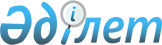 Қазақстан Республикасы Қарулы Күштерінің әскери-қолданбалы спорт түрлері жөніндегі қағидаларын бекіту туралыҚазақстан Республикасы Қорғаныс министрінің 2020 жылғы 1 шiлдедегi № 304 бұйрығы. Қазақстан Республикасының Әділет министрлігінде 2020 жылғы 3 шiлдеде № 20921 болып тіркелді
      "Дене шынықтыру және спорт туралы" 2014 жылғы 3 шілдедегі Қазақстан Республикасының Заңы 37-бабының 2-тармағына сәйкес БҰЙЫРАМЫН:
      1. Қоса беріліп отырған Қазақстан Республикасы Қарулы Күштерінің әскери-қолданбалы спорт түрлері жөніндегі қағидалары бекітілсін.
      2. Қазақстан Республикасы Қорғаныс министрлігінің Спорт комитеті – Армия орталық спорт клубы заңнамада белгіленген тәртіппен:
      1) осы бұйрықты Қазақстан Республикасының Әділет министрлігінде мемлекеттік тіркеуді;
      2) осы бұйрықты алғашқы ресми жарияланғанынан кейін Қазақстан Республикасы Қорғаныс министрлігінің интернет-ресурсына орналастыруды;
      3) мемлекеттік тіркелген күннен бастап күнтізбелік он күн ішінде осы тармақтың 1), және 2) тармақшаларында көзделген іс-шаралардың орындалуы туралы мәліметтерді Қазақстан Республикасы Қорғаныс министрлігінің Заң департаментіне жолдауды қамтамасыз етсін.
      3. Осы бұйрықтың орындалуын бақылау Қазақстан Республикасы Қорғаныс министрінің жетекшілік етететін орынбасарына жүктелсін.
      4. Осы бұйрық лауазымды адамдарға, оларға қатысты бөлігінде жеткізілсін.
      5. Осы бұйрық алғашқы ресми жарияланған күнінен кейін күнтізбелік он күн өткен соң қолданысқа енгізіледі.
      "КЕЛІСІЛДІ"
      Қазақстан Республикасы
      Мәдениет және спорт министрлігі
      _____________________________
      "____" _______________ 2020 ж. Қазақстан Республикасы Қарулы Күштерінің әскери-қолданбалы спорт түрлері жөніндегі қағидалары 1-бөлім. Жалпы ережелер 1-тарау. Әскери-қолданбалы спорт түрлері бойынша жалпы ережелер
      1. Осы Қазақстан Республикасы Қарулы Күштерінің әскери-қолданбалы спорт түрлері жөніндегі қағидалары (бұдан әрі – Қағидалар) Қазақстан Республикасы Қарулы Күштерінің (бұдан әрі – ҚР ҚК) әскери-қолданбалы спорт түрлерін ұйымдастыру тәртібін айқындайды.
      2. Әскери-қолданбалы спорт түрлеріне мыналар жатады:
      1) әскери-спорттық көпсайыс;
      2) жеңіл атлетика және жылдам қозғалу;
      3) шаңғы спорты;
      4) граната лақтыру;
      5) арқан тарту;
      6) қолданбалы жүзу;
      7) кедергілер жолағынан өту;
      8) табельдік қарудан оқ ату;
      9) арнайы снарядтардағы жаттығулар;
      10) армиялық жекпе-жек ұрыс.
      3. Сынақ сипаты бойынша әскери-қолданбалы спорт түрлері бойынша жарыстар:
      1) жеке – олардың қорытындылары бойынша жекелеген спортшылар (жынысы, жас шамасына қарай санаты, спорттық біліктілігінің салмақ дәрежесі бойынша) алатын орындар айқындалатын жарыстарға;
      2) командалық – олардың қорытындылары бойынша жекелеген қатысушылардың нәтижелері кейіннен әрбір командаға орынды айқындаумен жалпы нәтижеге сомаланатын жарыстарға;
      3) жеке-командалық – олардың қорытындылары бойынша нәтижелерінің негізінде жекелеген қатысушыларға, сол сияқты командаларға орындар берілетін жарыстарға бөлінеді.
      Жарыс сипаты әрбір жекелеген жағдайда Жарыс туралы ережемен айқындалады.
      4. Жарыс туралы ережені жарысты өткізетін мекеме бекітеді, ол мынадай талаптардан тұрады:
      1) әскери-қолданбалы спорт түрі бойынша жарыстың атауы;
      2) мақсаттары мен міндеттері;
      3) жарысты өткізетін орны мен уақыты;
      4) жарысты өткізу жүйесі;
      5) қатысатын ұйымдар;
      6) спортшылардың, жаттықтырушылардың, төрешілер мен басқа да қатысушылардың сандық құрамы;
      7) спортшылардың жынысы мен туған жылы;
      8) нәтижелерді бағалау жүйесі;
      9) медициналық-санитариялық қамтамасыз ету;
      10) жарысқа қатысуға өтінімдер беру тәртібі мен мерзімі;
      11) қатысушылар мен төрешілерді іссапарға жіберу шарттары;
      12) жарыс жеңімпаздары мен жүлдегерлерін наградтау тәртібі;
      13) наразылықтар беру тәртібі және оларды қарау;
      14) жарысқа қатысушылар мен төрешілердің келетін және кететін күні. 2-тарау. Қатысушыларды әскери-қолданбалы спорт түрлері бойынша жарыстарға жіберу
      5. Жарыстарға медициналық тексеруден өткен Қазақстан Республикасы Қарулы Күштерінің жеке құрамы, Қазақстан Республикасы Қарулы Күштерінің басқа да әскерлері мен әскери құралымдарының қызметкерлері жіберіледі.
      6. Жарыстарға жіберуді мандаттық комиссия мынадай құжаттар тізбесі ұсынылған, осы Қағидаларға 1-қосымшаға сәйкес нысанда әскери бөлім командасының спорт түрінен жарыстарға қатысуына өтінім бойынша жүзеге асырады:
      1) жеке басын куәландыратын құжат;
      2) әскери билет немесе офицердің жеке куәлігі;
      3) әскер түрлерінде, тектерінде, өңірлік қолбасшылық әскерлерінде және әскери оқу орындарында іріктеу жарыстарының өткізілгендігі туралы есеп.
      Мандаттық комиссияны жарыстарды өткізетін ұйым бекітеді. Мандаттық комиссияға комиссия төрағасы, бас төреші, бас төрешінің орынбасары, жарыстардың бас хатшысы кіреді. 3-тарау. Әскери-қолданбалы спорт түрлері бойынша жеке және командалық есепке алуды айқындау
      7. Жарыстарда жеке нәтижелер мен қатысушылар алған орындар Жарыс туралы ережеге сәйкес жекелеген әскери-қолданбалы спорт түрлері бойынша айқындалады.
      8. Әскери-қолданбалы спорт түрлері бойынша жарыстардағы командалық есепке алу Жарыс туралы ережеге сәйкес:
      1) сыналатын қатысушылардың үздік нәтижелерінің сомасы бойынша;
      2) осы Қағидалардың 2-қосымшасына сәйкес әскери-спорттық көпсайыстарда (спорт түрлері бойынша) нәтижелерді бағалау және ұпайларды есептеу кестесі бойынша сыналатын қатысушылар жинаған ұпайлардың анағұрлым үлкен саны бойынша;
      3) сыналатын қатысушылар алған орындардың ең аз сомасы бойынша;
      4) барлық қатысушылардың үздік орташа нәтижелері бойынша айқындалады.
      Екі немесе бірнеше команданың нәтижелері тең болған жағдайда орынды айқындау тәртібі спорт түрі бойынша Жарыс туралы ережеде баяндалады.
      9. Спартакиадаларды өткізген кезде жалпы командалық біріншілік бағдарламаның жекелеген түрлерінде командалар алған орындардың ең аз сомасы бойынша айқындалады.
      Орындардың сомасы тең болған жағдайда басымдылық 1-іншіден, содан кейін 2-ншіден және 3-іншіден артық орын алған командаға беріледі. 4-тарау. Наразылықтар беру
      10. Төрешілер алқасына наразылықты жазбаша нысанда қатысушылар немесе төрешілер бұзған Қағидалардың бөлімдерін, тармақтарын көрсете отырып, бастық (ол болмаған жағдайда – команда капитаны) береді және осы жарыс аяқталғаннан кейін 1 сағаттан кешіктірілмей ұсынылады.
      11. Төрешілер алқасы наразылықты қарайды, шешім қабылдайды және ол берілген сәттен бастап және жарыс нәтижелері бекітілгенге дейін 24 сағаттан кешіктірмей өтініш иесін хабардар етеді. Төрешінің наразылықтар бойынша шешімі түпкілікті болып табылады және қайта қарауға жатпайды. 2-бөлім. Қазақстан Республикасы Қарулы Күштерінің әскери-қолданбалы спорт түрлері 5-тарау. Әскери-спорттық көпсайыс 1-параграф. Әскери үшсайыс – 1
      12. Әскери үшсайыс – 1 (бұдан әрі – ӘҮ-1) бойынша жарыстардың бағдарламасы мыналарды қамтиды:
      1) Калашников автоматынан оқ ату, 1-жаттығу (бұдан әрі – АК-1) 100 метрге;
      2) Ф-1 (600 грамм) гранатасын қашықтыққа лақтыру (3 лақтыру);
      3) кедергілер жолағынан өту, 400 метрге жүгірумен үйлестіре отырып жалпы бақылау жаттығуы (бұдан әрі – ЖБЖ).
      13. АК-1-ден оқ ату бойынша жарыстар осы Қағидалардың 12-тарауының 2-параграфына және осы Қағидаларға 3-қосымшаға сәйкес оқ ату бойынша жарыстардағы жаттығулардың шарттарына сәйкес жүргізіледі.
      14. Ф-1 гранатасын (600 грамм) қашықтыққа лақтыру осы Қағидалардың 8-тарауының 1-параграфына сәйкес жүргізіледі.
      15. 400 метрге жүгірумен үйлестіре отырып ЖБЖ бойынша кедергілер жолағынан өту осы Қағидалардың 11-тарауына сәйкес өткізіледі.
      16. Қатысушының керек-жарағы мыналарды құрайды: киім нысаны – әскери далалық, оқжатары бар автомат және 2 оқжатары бар оқшантай. Автоматты қолда бар материалдармен орауға жол берілмейді.
      17. Өңірлік қолбасшылық және одан жоғары ауқымдағы жарыстар күнтізбелік 3 күн ішінде өткізіледі:
      1-ші күн – АК-1-ден оқ ату;
      2-ші күн – Ф-1 (600 грамм) гранатасын қашықтыққа лақтыру;
      3-ші күн – 400 метрге жүгірумен үйлестіре отырып ЖБЖ кедергілер жолағынан өту.
      Әскери бөлім, құралым және әскери оқу орны (бұдан әрі – ӘОО) деңгейіндегі жарыстар күнтізбелік 2 күн ішінде өткізіледі:
      1-ші күн – АК-1 Калашников автоматынан оқ ату, Ф-1 гранатасын қашықтыққа лақтыру;
      2-ші күн – 400 метрге жүгірумен үйлестіре отырып ЖБЖ кедергілер жолағынан өту. 2-параграф. Әскери үшсайыс – 2
      18. Әскери үшсайыс – 2 (бұдан әрі – ӘҮ-2) бойынша жарыс бағдарламасы мыналарды қамтиды:
      1) Калашников автоматынан оқ ату, 2-жаттығу (бұдан әрі – АК-2) 200 метрге;
      2) Ф-1 гранатасын (600 грамм) тигізу дәлдігіне лақтыру (16 лақтыру);
      3) 400 метрге жүгірумен үйлестіре отырып ЖБЖ кедергілер жолағынан өту.
      19. АК-2-ден оқ ату бойынша жарыстар осы Қағидалардың 12-тарауының 2-параграфына және осы Қағидалардың 3-қосымшасына сәйкес оқ ату бойынша жарыстардағы жаттығулардың шарттарына сәйкес жүргізіледі.
      20. Ф-1 гранатасын (600 грамм) тигізу дәлдігіне лақтыру осы Қағидалардың 8-тарауының 2-параграфына сәйкес жүргізіледі.
      21. 400 метрге жүгірумен үйлестіре отырып ЖБЖ кедергілер жолағынан өту осы Қағидалардың 11-тарауына сәйкес өткізіледі.
      22. Қатысушының керек-жарағы мыналарды құрайды: киім нысаны – әскери далалық, оқжатары бар автомат және 2 оқжатары бар оқшантай. Автоматты қолда бар материалдармен орауға жол берілмейді.
      23. Өңірлік қолбасшылық және одан жоғары ауқымдағы жарыстар күнтізбелік 3 күн ішінде өткізіледі:
      1-ші күн – АК-2-ден оқ ату;
      2-ші күн – Ф-1 гранатасын тигізу дәлдігіне лақтыру;
      3-ші күн – 400 метрге жүгірумен үйлестіре отырып ЖБЖ кедергілер жолағынан өту.
      Әскери бөлім, құралым және ӘОО деңгейіндегі жарыстар күнтізбелік 
      2 күн ішінде өткізіледі:
      1-ші күн – АК-2-ден оқ ату, Ф-1 гранатасын тигізу дәлдігіне лақтыру;
      2-ші күн – 400 метрге жүгірумен үйлестіре отырып ЖБЖ кедергілер жолағынан өту. 3-параграф. Әскери бессайыс – 1
      24. Әскери бессайыс – 1 (бұдан әрі – ӘБ-1) бойынша жарыстар бағдарламасы мыналарды қамтиды:
      1) 7,62 миллиметр калибрлі стандартты винтовкадан қолдарын тіремей жатқан қалпында 200 метрге оқ ату (20 оқ ату);
      2) 500 метр кедергілер жолағынан өту;
      3) кедергілермен 50 метрге жүзу;
      4) Ф-1 гранатасын (600 грамм) лақтыру дәлдігіне (16 лақтыру) және қашықтыққа (3 лақтыру) лақтыру;
      5) 8 километрге кростық жүгіру.
      Жарыстар күнтізбелік 3 күн ішінде өткізіледі:
      1-ші күн – оқ ату және кедергілер жолағынан өту;
      2-ші күн – жүзу және гранаталар лақтыру;
      3-ші күн – 8 километрге кростық жүгіру.
      25. Қолдарын тіремей жатқан қалпында қарубауды қолдана отырып, 200 метрге оқ ату ақырын және жылдамдықпен оқ атуды қамтиды. Қару – сыйымдылығы 5 немесе 10 патроннан тұратын оқжатары бар 7,62 миллиметр калибрлі стандартты винтовка. Ағытқыш ілмек күші кемінде 1,5 килограмм. 10 шеңбері және ең кіші көлемі 1300х1300 мм нысананың ақ түсті өрісі бар № 3 нысана.
      Оқ атуды бастар алдында 7 минут ішінде 5 сынақ оқ атуы орындалады, ақырын оқ ату – 12 минутта 10 оқ ату, жылдамдықпен оқ ату – 1 минутта 10 оқ ату. Жылдамдықпен оқ ату ақырын оқ ату аяқталғаннан кейін 3 минуттан соң жүргізіледі.
      Сынақ оқ атулар 2 минуттық әзірліктен кейін жүргізіледі. 1 минут 45 секунд өткен соң "15 секунд қалды!" командасы беріледі. Оқ атуды бастау "Ат!" командасымен немесе ысқырықпен сигнал беру арқылы жүзеге асырылады. 6 минут 45 секунд өткеннен кейін "15 секунд қалды!" командасы беріледі. Оқ атуды тоқтату – ысқырықпен сигнал беру бойынша.
      Жылдамдықпен оқ ату 2 минуттық әзірліктен кейін жүргізіледі. 1 минут 45 секунд өткеннен кейін "15 секнуд қалды!" командасы беріледі, содан соң 1 минут 55 секунд өткеннен кейін "Дайындал!" командасы беріледі және 2 минуттан соң – "Ат!" командасы немесе қысқа ысқырық. 1 минутт өткеннен кейін қысқа ысқырық бойынша оқ ату аяқталады. Оқ атуды бастауға сигнал берілгенге дейін жүргізілген әрбір оқ ату үшін 2 ұпай шегеріледі. Оқ атуды аяқтау туралы командадан кейін жүргізілген әрбір оқ ату мүлт жіберу деп бағаланады (үздік ойылма алынып тасталады). Жылдамдықпен оқ атуды жүргізген кезде оқ атуды бастағанға дейін немесе оқ ату аяқталғаннан кейін жүргізілген әрбір оқ ату үшін есептеу сериясының үздік нәтижелері күшін жояды. Мергеннің басқа спортшының нысанасы бойынша жүргізілген оқ атуы мүлт жіберу деп есептеледі. Егер мерген нысанасында оннан астам ойылма болса, үздік нәтижелер есепке алынады. Егер мерген бір серияда оннан астам оқ ату жүргізсе, оның ең үздік тигізулері күшін жояды. Киім нысаны – әскери далалық.
      26. Жиырма кедергісі бар 500 метрлік кедергілер жолағы. Кедергілер жолағы бір жолының ені – 2 метр. Әрбір спортшы тек өз жолағында жүгіреді және барлық кедергілерден белгілі бір тәсілмен өтеді. Егер кедергіден дұрыс өтпесе, төреші жалаушамен немесе ысқырықпен спортшыға кедергіден қайта өтуге белгі береді. Кедергілерден өтуді орындауды бастауға командалар "Стартқа!", "Назар аудар!", "Марш!" болып табылады. Фальстарт болған жағдайда жүгіру тоқтатылады және қайтадан старт беріледі. Киім нысаны – әскери далалық.
      27. Жарыстар 50 метрлік ашық немесе жабық жүзу бассейнінде (су станциясында) 4 кедергісі бар жүзу жолағында өткізіледі. Белгіленген тәсілмен 4 кедергіден өте отырып, еркін стильмен жүзетін 50 метрлік арақашықтық.
      Еркін стильмен жүзуге старт старттық тумбочкадан секіру арқылы жүзеге асырылады. Төрешінің ұзақ ысқырығынан кейін қатысушылар старттық тумбочкаға шығады. Старт берушінің "Стартқа!" деген командасы бойынша қатысушылар бір аяқтарын старттық тумбочканың алдыңғы бөлігіне қоя отырып, старттық қалыпты қабылдайды. Қолдардың қалпы регламенттелмейді. Қатысушылар қимылсыз тұрады, одан кейін старт беруші старттық сигнал береді. Фальстарт жасаған спортшы ескерту алады, екіншісінен кейін – шеттетілуге тиіс. Киім нысаны – жүзуге арналған спорттық.
      28. Дәлдікке және қашықтыққа Ф-1 гранатасын (600 грамм) лақтыру; Тигізу дәлдігіне граната лақтыру орнынан немесе 20, 25, 30, 35 метр арақашықтыққа шеңберлер бойынша жүгірумен (3 метрден аспайтын) жүргізіледі. Шеңберлердің диаметрі 2 және 4 метр 2 шоғырланған аймағы бар. Шеңбердің ортасына биіктігі 20 сантиметр жалауша орналастырылады. Қатысушыға әрбір шеңберге 4 гранатадан 16 граната беріледі. Лақтыру биіктігі 125 сантиметр парапеттен орындалады. Гранаталар парапеттің жоғарғы бөлігінде орналастырылған. Лақтыруға берілетін уақыт – 4 минут. Лақтыру ысқырықпен сигнал бойынша басталады және аяқталады. Уақытынан бұрын немесе лақтыру уақыты аяқталғаннан кейін жүргізілген лақтыру тиісті шеңберге мүлт кету ретінде есептеледі. Егер қатысушы бір шеңберге 4 гранатадан артық лақтырса, онда әрбір артық граната мүлт кету ретінде есептеледі. Шеңберге тигізгендігі үшін ұпайлар мынадай үлгімен есептеледі:
      № 1 шеңбер (20 метр) – ішкі аймақ – 7 ұпай, сыртқы аймақ – 3 ұпай;
      № 2 шеңбер (25 метр) – ішкі аймақ – 8 ұпай, сыртқы аймақ – 4 ұпай;
      № 3 шеңбер (30 метр) – ішкі аймақ – 9 ұпай, сыртқы аймақ – 5 ұпай;
      № 4 шеңбер (35 метр) – ішкі аймақ – 10 ұпай, сыртқы аймақ – 6 ұпай.
      Бір сериядағы барынша ұпай саны – 136.
      Қашықтыққа граната лақтыру дәлдікке граната лақтыру аяқталғаннан кейін жүргізіледі. Лақтыруға берілетін уақыт – 3 минут. Лақтырудың басталуы мен аяқталуы ысқырықпен сигнал беру бойынша жүргізіледі. Қатысушыға 3 мүмкіндік беріледі. Лақтыру дәлдікке граната лақтыруға арналған сектордың жалғасы болып табылатын сектор бойынша белгіленген жолақтар арқылы жүргізіледі. Секторға немесе оның шекараларына құлаған гранаталар есепке алынады. Гранаталардың құлаған орны көрсеткіштермен белгіленеді. Үздік нәтиже есепке алынады. Нәтиже дециметрлерге дейін дөңгелектенеді. Лақтыруға арналған киім нысаны – әскери далалық.
      29. Старт жарыс бағдарламасының төрт түрінен кейін нәтижелер хаттамасына сәйкес кері тәртіпте жүргізіледі. Қатысушылар 1 минут аралықпен стартты бастайды. №1 қатысушы секунд өлшеуіш іске қосылғаннан кейін 1 минут өткен соң стартты бастайды. Арақашықтық әрбір километр сайын көрсеткіштермен белгіленген. Киім нысаны – спорттық.
      30. Жеке-командалық есепке алуды айқындау осы Қағидаларға 2-қосымшаға сәйкес әскери-спорттық көпсайыстың (спорт түрлері бойынша) нәтижелерін бағалау және ұпайларын есептеу кестесіне сәйкес әрбір түр бойынша алынған ұпайларды қосу арқылы айқындалады. 4-параграф. Әскери бессайыс – 2
      31. Әскери бессайыс – 2 (бұдан әрі – ӘБ-2) бойынша жарыстар бағдарламасы мыналарды қамтиды:
      1) қолдарын тіремей жатқан қалпында қарубауды қолдана отырып, 100 метрге АК-1-ден оқ ату. Жарыстар осы Қағидалардың 12-тарауының 2-параграфына және осы Қағидаларға 3-қосымшаға сәйкес оқ ату бойынша жарыстардағы жаттығулардың шарттарына сәйкес жүргізіледі.
      2) 400 метрге жүгірумен үйлестіре отырып ЖБЖ кедергілер жолағынан өту. Жарыстар осы Қағидалардың 11-тарауына сәйкес жүргізіледі. Киім нысаны – әскери далалық;
      3) 50 метрге жүзу. Жарыстар 25 немесе 50 метрлік ашық немесе жабық жүзу бассейнінде (су станциясында) жүргізіледі. Жүзу стилі кедергілерсіз еркін. Еркін стильмен жүзуге старт старттық тумбочкадан секіру арқылы жүзеге асырылады. Төрешінің ұзақ ысқырығынан кейін қатысушылар старттық тумбочкаға шығады. Старт берушінің "Стартқа!" деген командасы бойынша қатысушылар бір аяқтарын старттық тумбочканың алдыңғы бөлігіне қоя отырып, старттық қалыпты қабылдайды. Қолдардың қалпы регламенттелмейді. Қатысушылар қимылсыз тұрады, одан кейін старт беруші старттық сигнал береді. Фальстарт жасаған спортшы ескерту алады, екіншісінен кейін – шеттетілуге тиіс. Киім нысаны – жүзуге арналған спорттық;
      4) Ф-1 гранатасын (600 грамм) қашықтыққа және тигізу дәлдігіне лақтыру. Ф-1 гранатасын (600 грамм) қашықтыққа және тигізу дәлдігіне лақтыру осы Қағидалардың 8-тарауының 1, 2-параграфтарына сәйкес жүргізіледі.
      5) 8 километр арақашықтыққа кросс. Старт жарыс бағдарламасының 4 түрінен кейін нәтижелер хаттамасына сәйкес кері тәртіпте жүргізіледі. Қатысушылар 1 минут аралықпен старт алады. № 1 қатысушы секунд өлшеуішті іске қосқаннан кейін 1 минуттан соң старт алады. Арақашықтық әрбір километр сайын көрсеткіштермен белгіленеді. Киім нысаны – спорттық. 5-параграф. Офицерлік үшсайыс
      32. Офицерлік үшсайыс бойынша жарыс бағдарламасына мыналар кіреді:
      1) 1-ші жас ерекшелігі санаты үшін (30 жасқа дейінгі ерлер):
      3000 метрге жүгіру (қыста – 10 километрге шаңғы жарысы);
      300 метрге еркін стильмен жүзу;
      Макаров тапаншасы табельдік қаруынан оқ ату, 3-жаттығу (бұдан әрі – МТ-3);
      2) 2-ші жас ерекшелігі санаты үшін (30-дан 40 жасқа дейінгі ерлер):
      2000 метрге жүгіру (қыста – 5 километрге шаңғы жарысы);
      200 метрге еркін стильмен жүзу;
      МТ-3 табельдік қаруынан оқ ату;
      3) 3-ші жас ерекшелігі санаты үшін (40 жастағы және одан үлкен ерлер):
      1000 метрге жүгіру (қыста – 5 километрге шаңғы жарысы);
      100 метрге еркін стильмен жүзу;
      МТ-3 табельдік қаруынан оқ ату;
      4) барлық жас ерекшелігі санаты бойынша әскери қызметші әйелдер үшін:
      1000 метрге жүгіру (қыста – 5 километрге шаңғы жарысы);
      100 метрге еркін стильмен жүзу;
      Макаров тапаншасы табельдік қаруынан оқ ату, 1-жаттығу (бұдан әрі – МТ-1).
      33. 1000, 2000, 3000 метрге жүгіру. 1000 метрге жүгіруге қатысушылар саны 10 адамнан, 2000 метрге – 20 адамнан, 3000 метрге – 30 адамнан аспайды. Топтық старттар арасындағы аралық 1000 метрге кемінде 3 минутты, 2000 метрге – 3 – 4 минутты және 3000 метрге – 5 – 6 минутты құрайды. Қатысушыларды стартқа тұрғызу жеребеге сәйкес 1 немесе 2 қатарда жүргізіледі. Қатардағы қатысушылар санын төрешілер алқасы айқындайды.
      Арақашықтық бойынша жүгіру кезінде қатысушылардың бір-біріне кедергі келтіруіне жол берілмейді. Бұл қағиданы бұзғаны үшін қатысушы жарыстан алынып тасталады. Арақашықтықтан шығып қалған жүгіруге қатысушы өзінің төсбелгілік нөмірін алып тастайды және ол туралы жақын төреші – бақылаушыға, мәреге жетісімен – мәредегі төрешіге хабарлайды.
      Арақашықтықтың аяқталуы қатысушы мәре жолағынан өткен немесе одан шыққан сәттен бастап тіркеледі. Қатысушылардың уақыты 1 секундқа дейінгі дәлдікпен секунд өлшеуішті тоқтатпастан ("жылжитын" меңзер бойынша) тіркеледі.
      34. 100, 200, 300 метрге жүзу 25 немесе 50 метрлік ашық немесе жабық жүзу бассейнінде (су станциясында) жүргізіледі. Жүзу стилі кедергілерсіз еркін. Еркін стильмен жүзуге старт старттық тумбочкадан секіру арқылы жүзеге асырылады. Төрешінің ұзақ ысқырығынан кейін қатысушылар старттық тумбочкаға шығады. Старт берушінің "Стартқа!" деген командасы бойынша қатысушылар бір аяқтарын старттық тумбочканың алдыңғы бөлігіне қоя отырып, старттық қалыпты қабылдайды. Қолдардың қалпы регламенттелмейді. Қатысушылар қимылсыз тұрады, одан кейін старт беруші старттық сигнал береді. Фальстарт жасаған спортшы ескерту алады, екіншісінен кейін – шеттетілуге тиіс.
      35. МТ-1, МТ-3 табельдік қаруынан оқ ату осы Қағидалардың 12-тарауының 1-параграфына сәйкес және осы Қағидаларға 3-қосымшаға сәйкес оқ ату бойынша жарыстардағы жаттығулардың шарттары бойынша жүргізіледі.
      36. Жарыстар күнтізбелік 3 күн ішінде өткізіледі:
      1-ші күн – оқ ату;
      2-ші күн – жүзу;
      3-ші күн – жүгіру (шаңғы жарысы).
      Спортшылар жас ерекшелігі санаты бойынша қатысады.
      Киім нысаны: оқ ату кезінде – әскери далалық, жүзу және жүгіру (шаңғы жарысы) бойынша жарыстарда – спорттық. Әрбір түрді орындау үшін қатысушыға бір мүмкіндік беріледі.
      37. Жеке біріншілік қатысушының көпсайыстың әрбір түрі бойынша көрсеткен нәтижелері үшін алған ұпайларының анағұрлым көп сомасы бойынша айқындалады. Ұпайлар осы Қағидаларға 2-қосымшаға сәйкес әскери-спорттық көпсайыстарда (спорт түрлері бойынша) нәтижелерді бағалау және ұпайларды есептеу кестесі бойынша есептеледі. 6-параграф. Әскери-спорттық кешен көпсайысы
      38. Әскери-спорттық кешен (бұдан әрі – ӘСК) көпсайысы бойынша жарыстар бағдарламасына мыналар кіреді:
      1) АК-1 автоматынан оқ ату;
      2) Ф-1 гранатасын (600 грамм) қашықтыққа лақтыру;
      3) белтемірде тартылу;
      4) 100 метрге жүгіру;
      5) 3000 метрге жүгіру.
      Киім нысаны – әскери далалық.
      39. Ф-1 гранатасын қашықтыққа лақтыру осы Қағидалардың 8-тарауының 1-параграфына сәйкес жүргізіледі.
      40. АК-1-ден оқ ату бойынша жарыстар осы Қағидалардың 12-тарауының 2-параграфына сәйкес және осы Қағидаларға 3-қосымшаға сәйкес оқ ату бойынша жарыстардағы жаттығулардың шарттары бойынша жүргізіледі.
      41. Белтемірде тартылуды орындау шарттары: жоғарыдан ұстай асылу, қолдарды тік ұстай асылып қимылсыз қалыптан (1-2 секунд үзіліс) тартылу (иек керме деңгейінен жоғары), аяқтар жұлқи тарту және серпілу қимылдарынсыз қосылған күйінде.
      42. 100 және 3000 метрге жүгіру бойынша жарыстар стадионның жүгіру жолында немесе кез-келген жабыны бар тегіс жергілікті жерде жүргізіледі. Арақашықтық бойынша жүгіру уақытында қатысушыларға бір-біріне кедергі жасауға жол берілмейді. Бұл қағиданы бұзғаны үшін қатысушы жарыстан алынып тасталады. Арақашықтықтан шығып қалған жүгіруге қатысушы өзінің төсбелгілік нөмірін алып тастайды және ол туралы жақын төреші – бақылаушыға, мәреге жетуіне қарай – мәредегі төрешіге хабарлайды. Арақашықтықтың аяқталуы қатысушы мәре жолағынан өткен сәттен бастап тіркеледі. Қатысушылардың уақыты 1 секундқа дейінгі дәлдікпен секунд өлшеуішті тоқтатпастан ("жылжитын" меңзер бойынша) тіркеледі.
      43. Жеке біріншілік қатысушының көпсайыстың әрбір түрі бойынша көрсеткен нәтижелері үшін алған ұпайларының анағұрлым көп сомасы бойынша айқындалады. Ұпайлар осы Қағидаларға 2-қосымшаға сәйкес әскери-спорттық көпсайыстарда (спорт түрлері бойынша) нәтижелерді бағалау және ұпайларды есептеу кестесі бойынша есептеледі. 6-тарау. Жеңіл атлетика және жылдам қозғалу 1-параграф. 5 және 10 км қашықтыққа жүгіру
      44. Қашықтыққа жүгіруде жарыстар орташа қиылысқан жергілікті жер бойынша 5 және 10 километр арақашықтықта жүргізіледі.
      Қатысушының керек-жарағы: Киім нысаны – әскери далалық, Калашников автоматы (карабин), газтұмша, 2 оқжатары бар сөмке (оқ қалта).
      Топтық және жалпы стартқа жол беріледі. Старт уақытында қатысушылар нысан бойынша киінеді, қару "арқада" қалпында, сақтандырғышта. Топтық старт кезінде қатысушылар кемінде 1 минут аралықпен 2 – 10 адамнан топтармен стартты бастайды. Жалпы старт (бөлімшемен) кезінде старттар арасындағы аралықтар 5-тен 10 минутқа дейін.
      Старт алдында керек-жарақты, қару-жарақты және киім-кешекті тексеру жүргізіледі. Егер тексеру кезінде анықталған қару-жарақтағы, керек-жарақтағы және киім-кешектегі кемшіліктер старт басталар сәтке дейін жойылмаса, онда бөлімшенің (қатысушының) старты олар толық жойылғанға дейін кешіктіріледі. Бұл ретте старт уақыты старттық хаттамада жазылғандай болып қалады.
      45. Қатысушыға уақыт 1 секундқа дейінгі дәлдікпен айқындалады. Мәредегі барлық жеке құрам нысан бойынша киінген, стартта тіркелген барлық керек-жарағы бар. Керек-жарақ пен қару-жарақтың кез-келген жетіспейтін заты үшін қатысушы жарыстан алынады. 2-параграф. Әскерилендірілген кросс
      46. Жарыс бағдарламасына: Калашников автоматынан (АК-5,45 миллиметр, 100 метрге), шағын калибрлі винтовкадан (50 метрге) немесе Макаров тапаншасынан (25 метрге) оқ атумен ерлер үшін 3000 метрге және әскери қызметші әйелдер үшін 1500 метрге жүгіру, Ф-1 гранатасын (600 грамм) лақтыру кіреді.
      47. Старт пен мәре бір жерде жабдықталады. 3000 метр арақашықтықта атуға арналған орын (атыс алаңы) старттан 1500 метрлік үзікте (айналма арақашықтықтардағы бұрылу, қарама-қарсы немесе аралық) жабдықталады. 1500 метрлік арақашықтықта 750 метрлік үзікте жабдықталады. Жарысқа қатысушылардың старты жеке, жұппен немесе топтық (бірақ топ 5 адамнан аспауға тиіс) орындалады. Старт кезінде қару сақтандырғышқа қойылады. Қатысушылар патрондарды оқ ату шебінде алады, төреші-бақылаушының нұсқауы бойынша орнына орналасады және оқ атуға әзірленеді. Спортшы оқжатарды патрондармен толтырған кезде төреші оған қатысушы ол бойынша оқ атуды жүргізуге тиіс нысананың нөмірін айтады. Оқ ату әзір болу шамасына қарай, төрешінің қосымша командасынсыз басталады.
      48. Қатысушылар оқ атуды қолдарын тіреп жатқан қалпында автоматтан (шағын калибрлі винтовкадан), тұрған қалпында тапаншадан үш жеке оқ атумен, 3 нысананы зақымдағанға дейін (қатысушыға 4 патрон беріледі).
      Калашников автоматынан және МТ-дан оқ ату № 4 нысана (шеңбері бар кеуде фигурасы) бойынша, шағын калибрлі винтовкадан № 7 нысана бойынша жүргізіледі (көтергіштері бар "құлайтын"). Оқ ату кезінде автоматтың (винтовканың) қарубауын қолдануға жол беріледі.
      Қарумен барлық іс-қимылдарды қатысушы дербес орындайды. Кідірулер мен ақаулықтарды жою үшін қатысушыға төрешінің рұқсатымен қару шеберінің көмегін пайдалануға жол беріледі.
      Егер қатысушы Калашников автоматынан бір-бірлеп оқ атулардың орнына кезекпен оқ атуды ашса, онда оқ ату оған есепке алынады. Оқжатарды Жарыс туралы ережеде айқындалғаннан артық жарақтандырған қатысушы жарыстардан шеттетіледі.
      Қатысушы өзгенің нысанасын зақымдаған жағдайда оқ ату оған есептеледі, бірақ кросстағы нәтижесіне 15 секунд қосылады.
      Егер қатысушының нысанасы оқ ату кезінде құлап қалса, ал ол оқ атуды жүргізбесе, төреші операторға нысананы көтеру туралы сигнал береді, одан кейін оқ ату жалғастырылады, бұл ретте оқ атуды мәжбүрлі түрде кідірту уақыты кросстағы жалпы нәтижеден шегеріледі.
      Әрбір зақымдалмаған нысана үшін қатысушыға бір қосымша (айыппұлдық) 100 метрлік шеңбер түрінде айыппұл салынады.
      Оқ ату аяқталғаннан кейін қатысушы жатқан қалпында болған кезде төреші қаруды қарап тексереді, қалған патрондарды алады және жүгіруді жалғастыруға команда береді.
      49. Гранаталар лақтыру үшін 1500 метрлік арақашықтықтың үшінші километрінің басында немесе соңғы 500 метрінде ені 10 метр, ұзындығы 40 және 25 метр коридорлар жабдықталады. Ф-1 гранаталары (600 грамм) лақтыру сызығынан 10 метр арақашықтықта болады. Жаттығуды орындау үшін 3 граната беріледі. Егер жақсы нәтиже бойынша гранаталарды 40 метр (ерлер үшін) және 25 метр (әйелдер үшін) бақылау сызығына дейін 5 метрге жеткізбей лақтырылса, қатысушы бір айыппұлдық шеңбермен, 5-тен 10 метрге дейін – екі айыппұлдық шеңбермен жазаланады. Егер барлық 3 гранатаны жеткізбей лақтыру 10 метрден артық болса немесе олардың біреуі де коридорға түспесе, онда қатысушы 3 айыппұлдық шеңбермен жазаланады. Айыппұлдық шеңбер арақашықтығы 100 метрді құрайды.
      50. Оқ атуға және лақтыруға арналған орындар саны қатысушылар санына байланысты айқындалады. Арақашықтықтың аяқталуы қатысушы денесінің қандай да бір бөлігі мәре жазықтығына тиген сәтте тіркеледі. Қатысушылар уақыты 1 секундқа дейінгі дәлдікпен секунд өлшеуішті ("жылжитын" меңзер бойынша) тоқтатусыз тіркеледі.
      51. Әскерилендірілген кростағы жеке орындар жақсы нәтиже бойынша айқындалады. Нәтижелер тең болған жағдайда нысанаға тигізген, одан кейін 40 (25) метр сызықтан әрі граната лақтырған қатысушыға басымдық беріледі.
      Егер нысананы зақымдауды және гранатаны табысты лақтыруды есепке алу жеңімпазды анықтауға мүмкіндік бермесе, қатысушыларға бірдей орындар беріледі. 7-тарау. Шаңғы спорты 1-параграф. Патрульдердің оқ атумен командалық жүгіруі
      52. Командалардың жеребеге сәйкес 1 – 2 минут аралықпен бөлек старты. Команданың старттық нөмірі оқ ату шебіндегі бағытты да айқындайды. Бір оқ ату шебінде жатқан қалпында оқ атумен 10 километр арақашықтық. Шағын калибрлі винтовка – қаруы спортшының арқасында, оптикалықты қоспағанда, ТҚЗ-8 (Тула қару зауыты–8), ТОЗ-12 (Тула қару зауыты–12) үлгісіндегі немесе кез-келген көздеуішпен спорттық (биатлон үшін).
      Команда құрамы – 4 адам.
      Оқ ату арақашықтығы 50 метр, диаметрі 11 сантиметр нысана (жатқан қалпында оқ атуға арналған биатлондық), "құлайтын".
      Оқ атуды команданың әрбір қатысушысы өз нысанасын зақымдағанға дейін (қатысушыға 3 патрон беріледі) кезекпен жүргізеді. Команда барлығы 4 нысананы зақымдауға тиіс. Зақымдалмаған әрбір нысана үшін команда 150 метрлік 1 айыппұлдық шеңбермен (барлық команда өтеді) жазаланады.
      Команданың барлық қатысушылары арақашықтық бойынша бірлесіп өтеді, оларға бір-біріне кез-келген көмек көрсетуге жол беріледі.
      Оқ ату шебінен кейін қатысушылардың бірі арақашықтықтан (оның ішінде патруль бастығы) шығуы мүмкін және команда жүгіруді 3 адамнан тұратын құраммен жалғастырады.
      Команда қатысушылардың арасы 20 метрден аспайтын аралықпен мәреге шығуға тиіс, мәре уақыты команданың соңғы мүшесі бойынша айқындалады. 2-параграф. Патрульдер эстафетасы
      53. Барлық кезеңдер бойынша қатысушылардың толық құрамы бар команда эстафетаға қатысуға жіберіледі. 1-кезең старты жалпы.
      Кезең арақашықтығы бір оқ ату шебінде жатқан қалпында оқ атумен 5 километр. Оқ атуды команданың әрбір қатысушысы 3 нысананы зақымдағанға дейін (қатысушыға 4 патрон беріледі) жүргізеді. Зақымдалмаған әрбір нысана үшін қатысушы 150 метрлік 1 айыппұлдық шеңбермен жазаланады.
      54. Командалық сынақта жеңімпаздар бағдарламаның мынадай екі түрі:
      1) шаңғы жарысы: жеке шаңғы жарысы плюс шаңғы эстафетасы;
      2) оқ атумен патрульдердің шаңғы жарысы: патрульдердің командалық жарысы плюс патрульдердің эстафетасы бойынша орындардың барынша аз сомасы бойынша айқындалады.
      Бұл көрсеткіштер тең болған жағдайда патрульдердің оқ атумен шаңғы жарысында жақсы көрсеткіштері бар команда басымдыққа ие болады. 8-тарау. Граната лақтыру 1-параграф. Қашықтыққа граната лақтыру
      55. Қашықтыққа граната лақтыру жүгірумен немесе орнында тұрып сақтандырғыш иінтірегі жоқ Ф-1 оқу-жаттығу гранатасымен жүргізіледі. Граната салмағы – 600 грамм. Қатысушыға гранаталарды төрешілер алқасы лақтыру орнында береді.
      Киім нысаны – қолына автомат ұстай отырып далалық. Жағаның түймесін ағытуға, белдікті босатуға, қарудан ағытпай автомат қарубауын қолдануға жол беріледі. Бас киімді шешуге жол берілмейді.
      Лақтыру планкадан немесе ұзындығы 4 метр, ені 7 сантиметр сызықтан ені 10 метр коридор бойынша жүргізіледі. Планка жүгіруге арналған жол топырағымен бір деңгейде бекітіледі және ақ түске боялады. Оның жиектері бойынша түрлі түсті жалаушалар немесе көрсеткіштер орнатылады.
      Коридор параллельді ақ сызықтармен белгіленеді, олар 5 метр сайын (40 метрден бастап) жүргізіледі. Сызықтың екі жақ жиектеріне сызықтың планкадан арақашықтығын көрсететін цифрлары бар көрсеткіштер орнатылады. Бүйірлік сызықтар ені коридордың шекарасына енгізілмейді.
      Жүгіруге арналған жолақ тығыз. Жолақ ені 1,25 метрден кем емес, ұзындығы – 25 – 30 метр. Планка алдында соңғы 6 – 8 метрде жолақ 4 метрге дейін кеңейтіледі.
      56. Лақтыру аға төрешінің "Есептелді!" командасынан кейін есепке алынады, ол бұл команданы граната коридор шекарасына түскен және қатысушы лақтырғаннан кейін нық қалпында қалған жағдайда береді. Төреші "Есептелді!" командасын жалаушаны жоғары көтерумен сүйемелдейді, бұл төреші-өлшеушілер үшін сигнал болып табылады және оларға нәтижені белгілеу құқығын береді.
      Бұзушылық болған кезде аға төреші "Жоқ!" командасын береді және бір уақытта төмен түсірілген жалаушамен белгі береді.
      Егер қатысушы:
      1) лақтыру кезінде немесе одан кейін денесінің қандай да бөлігіне, киім-кешегіне немесе автоматына, планканың сыртындағы топыраққа тисе;
      2) планканы басып кетсе немесе оны жоғарыдан іліп кетсе;
      3) екпін алу (сермеу) кезінде планканың алдына құлайтындай гранатаны түсіріп алса (тіпті кездейсоқ). Гранатаның лақтыруға арналған секторға (планкаға дейін) кездейсоқ түсуі қате болып есептелмейді;
      4) лақтырғаннан кейін "Есептелді!" командасына дейін планка арқылы алға қарай түссе. Сонымен қатар егер граната коридордан тыс құласа, лақтыру есепке алынбайды.
      Коридорға құлаған кезде гранатаның топырақта қалған ізі нөмірі бар таяқшамен белгіленеді. Таяқша планкаға ең жақын іздің нүктесіне қойылады.
      Өлшеу таяқшадан бастап планкаға перпендикулярлы сызыққа дейін рулеткамен жүргізіледі. Өлшеу кезінде рулетканың нөлдік белігісі таяқшаға қойылады. Нәтиже 1 сантиметрге дейінгі дәлдікпен айқындалады. Өлшеу барлық 3 лақтыру жасалғаннан кейін жүргізіледі және хаттамаға тек үздік лақтырудың нәтижесі жазылады.
      Екі немесе одан да көп қатысушылардың нәтижесі тең болған жағдайда оларға бірдей орындар беріледі. Бұл ретте кейінгі орындар жылжытылмайды. Бірдей нәтижелер көрсеткен және жарыс жеңімпазы атағынан үміткер қатысушыларға қосымша 3 лақтыру мүмкіндігі беріледі. 2-параграф. Дәлдікке граната лақтыру
      57. Дәлдікке граната лақтыру 40 метр арақашықтыққа орнында тұрып немесе қолындағы автоматпен екпін алумен 3 шеңбер бойынша жүргізіледі: 1-ші (орталық) – радиусы 0,5 метр; 2-ші – 1,5 метр; 3-ші – 2,5 метр.
      1-ші шеңбер металдан дайындалады, жермен бір деңгейде орнатылады және ақ түске боялады. Шеңбердің ортасына көлемі 15х20 сантиметр, сабының биіктігі жерден 30 сантиметр қызыл жалау орнатылады. Қалған шеңберлер ені 5 сантиметр сызықтармен белгіленеді. Белгілеу сызығы кішкентай шеңбердің көлеміне кіреді. Лақтыру сақтандырғыш тұтқасынсыз Ф-1 оқу-жаттығу гранатасымен жүргізіледі. Граната салмағы – 600 грамм. Қатысушыларға гранаталарды лақтыру орнында төрешілер алқасы береді.
      Әрбір қатысушыға 3 сынамалық және 15 сынақтық лақтыру беріледі. Сынамалық граната лақтыру үшін уақыт – 1 минут, сынақтық үшін – 6 минут. Сынамалық лақтыруларды орындағаннан кейін қатысушы сынақтық лақтыруларды жүргізуге әзір екендігі туралы баяндайды және төрешінің рұқсат беру командасы арқылы лақтыруды бастайды. Барлық гранаталарды лақтыруды аяқтағанға дейін қатысушыға сектордан шығуға тек төрешінің рұқсатымен ғана рұқсат етіледі.
      Сынақтық лақтыруларды орындаған кезде бағалау сектордағы (шеңбердегі) төрешінің лақтыру жетістігіне сәйкес цифры бар көрсеткішті көтеруімен және дауыстап қайталауы арқылы жүргізіледі. Кезекті гранатаны лақтыруға тек алдыңғы лақтыру үшін баға алғаннан кейін жол беріледі.
      Мүмкіндіктерді бағалау критерийлері (сәтті немесе сәтсіз) қашықтыққа граната лақтыру бойынша жарыстарды жүргізу шарттарымен ұқсас.
      Гранаталар нысанаға тиген кезде лақтыру мынадай бағаланады: 1-ші шеңбер (орталық) – 115 ұпай; 2-ші – 75 ұпай; 3-ші – 45 ұпай. Орталық шеңберге орналастырылған жалаушаға тигізу 115 ұпаймен бағаланады.
      Жарыстар үшін киім нысаны – әскери далалық. Жағаның түймесін ағытуға және белдік белбеуді босатуға рұқсат етіледі.
      Қауіпсіздік мақсатында граната лақтыру кезінде шеңберлердің сыртына металл тордан қоршау орнатылады.
      58. Жеке біріншілік жиналған ұпайлардың анағұрлым көп сомасы бойынша айқындалады. Нәтижелер тең болған жағдайда үздік орын орталық шеңберге (2-ші, одан кейін 3-ші шеңберге) көп тигізулері бар қатысушыға беріледі. Командалық біріншілік сыналатын қатысушылар ұпайларының жалпы сомасынан орташа нәтиже бойынша немесе Жарыс туралы ереженің өзге де шарттары бойынша айқындалады. 9-тарау. Арқан тарту
      59. Арқан тарту бойынша жарыс екі команда арасында командалардың бірі 2 рет жеңіске жеткенге дейін жүргізіледі. Арқан тарту арасында қатысушыларға 5 минуттан аспайтын демалыс беріледі.
      Алғашқы арқан тарту алдында монетаны пайдалана отырып, арқанның ұшын таңдау үшін жеребе тартылады. Екінші рет арқан тарту алдында командалар орын ауыстырады. Егер үшінші рет арқан тарту қажет болған жағдайда, арқанның ұшы қайтадан жеребе тарту арқылы айқындалады.
      60. Команда құрамы – 8 адам (1 қосалқы). Қатысушыны қосалқымен ауыстыру тікелей арқан тартуды бастар алдында жүргізіледі. Арқан тарту бойынша жарыстар мынадай командалық салмақ санаттары бойынша жүргізіледі:
      1) жеңіл салмақ – 560 килограмнан аспайтын;
      2) орташа салмақ – 640 килограмнан аспайтын;
      3) ауыр салмақ – 720 килограмнан аспайтын;
      4) өте ауыр салмақ – 720 килограмнан жоғары.
      Қатысушылардың салмағын өлшеу жарыс алдында бір сағат ішінде жалаңаш күйде немесе ішкиімде (жүзуге арналған ішкиімде) жүзеге асырылады.
      Команда жаттықтырушысына команданың арқан тартуға қатысуы процесінде онымен сөйлесуіне жол берілмейді.
      61. Арқан тарту бойынша жарыстардың өткізілетін орны жазық және тегіс жазықтықты құрайды.
      Арқанның ұзындығы – 22 метрден кем емес және 34 метрден артық емес, диаметрі – 10-13 сантиметр. Арқанның келесі жерлері белгілермен белгіленген:
      1 (қызыл) – ортасында;
      2 (ақ) – екі жағынан орталық белгіден 4 метр қашықтықта;
      3 (жасыл) – екі жағынан орталық белгіден 5 метр қашықтықта.
      Жарысқа арналған жекеленген алаңның ортасынан арқанның қозғалысына перпендикуляр бір сызық сызылады.
      Киім нысаны – әскери далалық. Жарысты спорт залда өткізу үшін кәдімгі спорттық киім нысанын пайдалануға жол беріледі. Аяқ киімде металл тұмсықтың немесе металл пластинаның, аяқ киім табанынан немесе өкшесінен шығып тұратын бұдыр мен шегенің болуына жол берілмейді.
      62. Әрбір қатысушыға арқанды екі қолымен ұстауға, оны қалыпты үлгіде қармап, яғни екі қолдың алақандары жоғары қаратылған, ал арқан дене тұлғасы мен иықтың арасында тұрғанда жол беріледі. Арқанның қозғалысына кедергі келтіретін бұдан басқа қармау тежеу болып табылады және ережелерді бұзу болып қарастырылады.
      Команданың тұйықтаушы мүшесі арқанды қалыпты үлгіде қармайды, ал арқанның шетін қолтығы арқылы, сосын арқасы арқылы келесі иығына өткізеді және басқа қолтығына қысады.
      Арқан үнемі керілген күйде тұрады.
      Команда бір тартуда қағидаларды бұзумен байланысты 3 ескерту алған кезде шеттетіледі. Бір қатысушы жол берген бұзушылық команданың қағидаларды бұзуы болып саналады.
      Арқан тарту басталар алдында арқан тығыз керіледі, ондағы орталық белгі жарыс өтетін орында белгіленген орталық сызық үстінде тұрады.
      63. Мыналарға жол берілмейді:
      1) арқанды жасыл белгімен шектелген ұзындық шегінде қармап ұстауға;
      2) ілмектер немесе түйіндер жасауға;
      3) әдейі жерге (еденге) отыруға немесе күтпеген құлаудан кейін ақырын тұруға;
      4) аяқтың табандарынан басқа, дененің қандай да бір бөлігін жерге тигізуге;
      5) қағидаларға қайшы келетіндей қанатты кез-келген қармауды орындауға;
      6) "Арқанды тарт!" командасына дейін жерде кез-келген ойықтарды жасауға;
      7) жарыс өткізілетін жазықтықтың шегінен шығуға.
      64. Арқан тарту процесіне үш төреші (аға төреші және 2 бүйірлік төреші) қызмет көрсетеді. Аға төреші екі нұсқаушыдан әзірлік туралы сигнал алғаннан кейін ол қатысушыларға дауыстап немесе ым-ишарамен мынадай командаларды береді:
      1) "Арқанды көтер!" (бұл команда бойынша арқанды қармау жүргізіледі);
      2) "Арқанды тарт!" (қатысушылар арқанды қатты тартады);
      3) "Арқан – ортаға!" (арқан орталық қалыпқа келтіріледі);
      4) "Нық қалыпта ұста!" (арқан тұрақты қалыпта және оның орталық белгісі – жердегі орталық сызық үстінде).
      Аздаған үзілістен кейін "Арқанды тарт!" командасы беріледі.
      Егер төреші бұзушылықтарды есепке алса, ол тартысты тоқтатады, тиісті командаға ескерту жасайды және орталық белгіні көрсетеді, содан кейін арқан тарту қайтадан басталады.
      Арқан тартуда жеңісті аға төреші ысқырық және жеңген команда жағын қолмен нұсқау арқылы белгілейді.
      Егер командалардың бірі арқанды көрсеткіштермен көрсетілген талап етілетін арақашықтыққа дейін апарса немесе екінші команда шеттетілсе, арқан тартуда жеңген болып есептеледі. 10-тарау. Қолданбалы жүзу 1-параграф. Қарумен киім-кешекте жүзу
      65. Қарумен киім-кешекте жүзу кезінде барлық санаттағы әскери қызметшілер үшін киім нысаны – далалық, қонышы биік бәтеңке, белбеу, жаңғыртылған Калашников автоматы немесе арнайы Калашников автоматы болып белгіленеді.
      Қару немесе автомат макеті көлеміне және массасына сәйкес келеді, батпай жүзеді, кемінде 2 килограмм.
      Қарумен киім-кешекте жүзу кезінде қозғалысты жылдамдататын, су бетінде дененің немесе қарудың жүзуін жақсартатын, төзімділікті немесе басқа да физикалық қасиеттерді жақсартатын қандай да бір құрылғыларды, сондай-ақ шалбардың балағын түруге, киім-кешектегі қалталарды тігуге немесе қиып тастауға жол берілмейді.
      Қарумен киім-кешекте жүзу кезінде күртенің жағасының жоғарғы түймесін және жеңдегі түймелерді ағытуға, күртенің жеңін түруге, автоматты және аяқкиімді белдік белбеумен арқаға бекітуге жол беріледі. Жарысқа қатысушылардың осы керек-жарағын старт басталар алдында төрешілердің үлкені тексереді.
      Киім нысаны, қару немесе автомат макеті сәйкес келмеген жағдайда қатысушы стартқа жіберілмейді. Қашықтықты жүзіп өткеннен кейін төрешілердің үлкені мәреде жүзіп келген әрбір қатысушының киім-кешегінің, керек-жарағы мен қаруының болуын тексереді. Киімнің немесе керек-жарақтың жоғалтылған әрбір элементі үшін орындалған разряд 1 санатқа төмендетіледі.
      66. Жарыстар жасанды немесе табиғи бассейндерде ұйымдастырылады. Ағысы бар табиғи су тоғандарында өткізілетін жарыстарда қатысушылар қашықтықтың жартысын ағысқа қарсы жүзіп өтеді. Старттық секіруді орындайтын жерде тереңдік кемінде 1,2 метрді құрайды. Старттық көпірдің (старттық тумбочкалардың) үстіңгі беті тайғанамайтын төсеммен көлденең (7º артық емес еңіс болуға жол беріледі), бұрылу қалқандары тегіс, саңылаусыз, су бетіндегі бөлігінің биіктігі кемінде 0,3 метр және су астындағысынікі 1,8 метр болады. Бассейн жолдарының әрқайсысы 2,5 метрден тар емес. Олар бір-бірімен диаметрі 10 сантиметрден артық емес дөңгелек қалқымалары бар арқандармен бөлінеді. Жолдар өздерінің реттік нөмірлерімен белгіленеді. Стартты дұрыс бастамаған кезде қатысушыларды тоқтату үшін су бетінде бассейнге көлденең, 1,5 метр биіктікте және сөреден 15 метр қашықтықта бау тартылады, ол стартты бастағандарды кері қайтару қажет болғанда су астына түсіріледі. Бассейннің түбі таза, қатысушыларды жарақаттауы мүмкін заттарсыз тегіс болады.
      Қатысушылар жолдарының нөмірлері кезекті жүзу басталар алдында тікелей жеребе тастаумен айқындалады.
      67. Старт старттық көпірден (тумбочкадан) секірумен жүргізіледі. Старттық тумбочканың биіктігі су деңгейінен 0,75 метрден артық емес.
      Стартты жариялаушы хронометрші-төрешілердің дайын болуына қарай "Қатысушылар, орындарыңа орналас!" деген алдын ала командасын береді немесе созылыңқы түрде ысқырады. Осы команда бойынша қатысушылар оларға жеребемен айқындалған старттық тумбочкаларға тұрады. "Стартқа!" командасы бойынша қатысушылар қозғалмаған қалпында баяу стартқа дайындала бастайды. Стартты жариялаушы атуды жүргізеді немесе бір уақытта жоғары көтерілген жалаушаны түсіре отырып, "Марш!" деген орындау командасын береді.
      Егер "Марш!" командасына дейін немесе атқанға дейін барлық қатысушылар қозғалмаған қалпын сақтаса, старт дұрыс деп саналады. Егер бір немесе бірнеше қатысушы старт туралы сигналға (командаға) дейін қозғалысты бастаса немесе суға секіріп кетсе, старт басталған жоқ (фальстарт) деп есептеледі, барлық қатысушылар бастапқы қалыпқа орналасады және старт қайталанады. Старт екі реттен артық қайталанбайды. Екінші рет қағиданы бұзған спортшы (ол бірінші жалған стартта қағиданы бұзды ма немесе бұзған жоқ па, оған қарамастан) шеттетіледі.
      Қайта старт болған кезде жүзуге қатысушылар қайтарылмайды. Қашықтықты толық жүзіп өтеді. Бас төрешінің шешімімен оның пікірінше уақытынан бұрын стартты бастағандар шеттетіледі. Олардың нәтижелері есептелмейді.
      68. Қатысушылар барлық қашықтықты су бетімен жүзіп өтеді. Стартта секіру кезінде және бұрылыстарда су астына сүңгуге жол беріледі. Бұрылуды орындау кезінде және мәреде еркін стильмен жүзуде қатысушылар бұрылу қалқанына немесе бассейн қабырғасына қолын немесе денесінің кез келген бөлігін, браспен жүзу кезінде 2 қолын бірге тигізеді.
      Басқа жолға түсіп кеткен және екінші қатысушыға бөгет жасаған спортшы шеттетіледі. Бұл жағдайда 2 жүзудің ең үздік уақыты есептеледі.
      Қашықтықтан өту кезінде қатысушыларға жолдан, баспалдақтың жиегінен және басқа да заттардан ұстап тартылуға, сондай-ақ олардан серпілуге немесе түбіне тұруға жол берілмейді. Заттарға немесе түбіне қасақана қол тигізу қағидаларды бұзу болып табылмайды.
      Қашықтықтан өту уақытында алға озу бойынша қандай да бір іс-қимылдар жасауға (нұсқаулар беруге, спортшыға бассейннің бортымен ілесіп жүруге) жол берілмейді.
      Бұрылулар, мәре және қашықтықтан өту қағидаларын бұзғаны үшін қатысушылар жарыстардан шығарылады.
      69. Қашықтыққа жету (мәре) қатысушы қолымен бұрылу қалқанына немесе бассейннің жиегіне қолын тигізген сәттен бастап тіркеледі.
      Өзі жүзіп бірінші болып келген қатысушының уақыты үш секунд өлшеуішпен тіркеледі және 0,1 секундқа дейін дәлдікпен айқындалады. Секундпен өлшеушілердің көрсеткіштерінде айырмашылықтар болған кезде бірдей уақытты тіркеген екі секунд өлшеуіштің деректері немесе үшеуінде де айырмашылықтар болған кезде ортаңғы секунд өлшеуіштің көрсеткіштері алынады. Егер уақыт екі секунд өлшеуішпен қабылданған жағдайда төмен уақыт алынады. Қалғандарының әрқайсысының уақыты жеке секунд өлшеуішпен тіркеледі.
      Егер секунд өлшеуіштердің көрсеткіштерінде қатысушылардың мәреге келу тәртібінің жазбасымен айырмашылықтар болса, онда жеке орындар төрешілер мәреде тіркеген келу тәртібіне сәйкес айқындалады, ал күмән келтіретін нәтижелер мәреге бірінші болып келген қатысушының нәтижелерін айқындайтын секунд өлшеуіштің көрсеткіштері бойынша белгіленеді.
      Жеңімпазды және алған жеке орындарды айқындау көрсеткен нәтижелер бойынша жүргізіледі. Егер екі немесе бірнеше қатысушы қашықтыққа бір уақытта жетсе, оларға олар үміткер бірдей орындар беріледі, ал келесі орындар жылжытылмайды. Нәтижелер тең болған жағдайда жүлделі орындар үшін қайта жүзіп өту белгіленеді. 2-параграф. Ұзындыққа сүңгу
      70. Ұзындыққа сүңгу су тұнықтығы кемінде 1 метр бассейндерде немесе бір жағынан тіке төсеніші бар су станцияларында өткізіледі.
      Бассейндерде жарыстар 2 шеткі жолмен жіргізіледі.
      71. Жазғы су станцияларында сүңгу үшін орын мынадай тәсілмен жабдықталады. 1 метр тереңдікте бассейн айналасындағы тіке төсеніштен 2 метр қашықтықта түйінсіз және үзілмейтін қалыңдығы 1-1,5 сантиметр ақ баужіп тартылады. Баужіпте 3 белгі жасалады:
      біріншісі, қара түске боялған (20 сантиметр учаске) – сүңгитін жерден бастап 30 метр қашықтықта;
      екіншісі, қызыл түске боялған – 40 метр қашықтықта;
      үшіншісі, көк түсті – 45 метр қашықтықта.
      72. Сүңгу уақытында қатысушыларды сақтандыру үшін қалыңдығы 0,5 сантиметр капрон баужіп қолданылады, оның бір ұшы белге бекітіледі, ал екіншісі төреші-бақылаушының қолында болады. Баужіптің ұзындығы 6-7 метр. Баужіп берік, түйіндері мен үзілген жерлері жоқ.
      Қауіпсіздік шараларын қамтамасыз ету үшін төреші-бақылаушының қарамағына жүзушілерді құтқару командасы (2 – 4 адам) жіберіледі, олар төсеме бойына, төрешілер алқасы көрсеткен орындарға орналасады.
      73. Сүңгуірлер старты қатаң жеке дара. Жаттығуды орындауға әзірлік кезінде қатысушы қолын жоғары көтеріп сигнал береді және "Дайынмын!" деп дауыстап айтады.
      Старт старттық тумбочкадан секірумен басталады. Сүңгу процесінде қатысушы барлық уақытта су астында болады. Су бетінде денесінің кез келген бөлігі көрінген жағдайда жаттығу тоқтатылады. Қатысушының нәтижесі оның басы су бетінде көрінген кезде айқындалады.
      Қатысушы алға қолымен есу және аяғын серпе итерумен жылжиды. Жаттығуды орындаған кезде бағыттаушы баужіптен ұстап алға жылжуға жол берілмейді.
      74. Егер жарыстар 25 метрлік бассейнде өткізілсе, онда жаттығу сөре қабырғасынан басталады. 25 метр сүңгігеннен кейін су астында бұрылу жасалады және қатысушы қабырғадан серпе итеріліп, қашықтықтың қалған метрлерін сүңгіп өтеді. Қатысушы бұрылу кезінде бұрылу қалқанына денесінің кез келген бөлігімен жанасады.
      Бассейн жиегінде 3 белгі болады: 30, 40 және 50 метр, оларды төреші-бақылаушы нәтижесін анықтаған кезде басшылыққа алады. Ашық су қоймасында бұрылу қалқаны ақ түске боялады.
      Су тұнықтығы айқын болатын бассейндердің түбіне сүңгу басталатын орыннан 30, 40 метр қашықтықта 2 көлденең сызық жасалады. Сызықтың ұзындығы – 1 метр, ені – 10 сантиметр.
      Бассейн түбіндегі және бағыттаушы баужіптегі белгілерді жарысқа қатысушылар аралықты бақылау үшін қолданады. 11-тарау. Кедергілер жолағынан өту
      75. Кедергілер жолағындағы жарыстар әскери үшсайыс – 1, әскери үшсайыс – 2, әскери төртсайыс, әскери бессайыс – 2 бағдарламасына енгізіледі, сондай-ақ жеке спорт түрі ретінде өткізіледі.
      Кедергілер жолағын жабдықтау және жаттығуларды орындау тәртібі "Қазақстан Республикасының Қарулы Күштеріндегі дене шынықтыру дайындығы қағидаларын бекіту туралы" Қазақстан Республикасы Қорғаныс министрінің 2017 жылғы 10 тамыздағы № 438 бұйрығының (Нормативтік құқықтық актілерді мемлекеттік тіркеу тізілімінде № 15729 болып тіркелген) талаптарына сәйкес жүргізіледі.
      76. 400 метр жүгірумен бірыңғай кедергілер жолағында жалпыға бірдей бақылау жаттығулары бойынша жарыстар мынадай кезектілікпен жүргізіледі:
      1) 200 метрге жүгіру;
      2) кедергілер жолағынан өту және 200 метрге жүгіру (граната лақтыруға болмайды).
      77. Кедергілерден өту бойынша жарыстарда тек жұппен старт қолданылады. Төреші-старт берушінің "Стартқа!" командасы бойынша кезекті жүгірулерге қатысушылар осы жаттығудың шарттарына сәйкес бастапқы қалыпты қабылдайды. "Марш!" командасы старт тапаншасынан атумен немесе дауыстап айтумен жүргізіледі және жалауша тез түсіріледі. Старт берушінің сигналына дейін жаттығуды бірінші болып бастаған қатысушы дұрыс старт жасамаған (фальстарт) болып есептеледі. Бұл жағдайда жүгіруге қатысушылар қайтадан атумен немесе "Артқа!" командасымен қайтарылады. Старт беруші старт шарттарын бұзған қатысушыға ескерту жасайды. Ескерту алған қатысушы оған жасалған ескертуді естігенін білдіру үшін қолын жоғары көтереді.
      Ескерту алған және старт қағидаларын қайта бұзған қатысушы жарыстан алынады.
      78. Қатысушыларға тек өз жолағы немесе кедергілер жолағының учаскесі (бағыты) бойынша жүгіруге рұқсат етіледі. Бұзғаны үшін қатысушы жарыстан алынады. Егер қатысушы кез келген бөтен жолақтан (жолақ учаскесінен) жүгіріп өтсе және бұл ретте басқа қатысушыға, соңғысына кедергі жасаса, бас төрешінің рұқсатымен сол күні екінші стартқа рұқсат беріледі. Бұл жағдайда қатысушыға ол көрсеткен 2 нәтиженің жақсысы есептеледі.
      79. Кедергілерден өту тәсілдерін, егер оларды орындау жаттығу сипаттамасында жазылмаса, кез келген тәсілмен жүзеге асыруға жол беріледі. Әрбір кедергіден өту үшін қатысушыға 3 рет мүмкіндік беріледі. Кедергілерден өту қағидаларын бұзған жағдайда қатысушы жарыстардан алынады.
      80. Жарыстарды өткізген кезде қатысушының алдыңғы қатарда болуына (алдында немесе жанында бірге жүру) және оған кез келген көмек көрсетуге жол берілмейді. Бұл қағиданы бұзған кезде қатысушы жарыстан алынады.
      81. Әрбір қатысушының уақыты 0,1 секундқа дейінгі дәлдікпен жеке секунд өлшеуіш бойынша тіркеледі. Жеке біріншілік әрбір қатысушының нәтижелері бойынша айқындалады. Екі және одан көп қатысушыда нәтиже тең болған кезде оларға бірдей орын беріледі. Кейінгі орындар бұл ретте жылжымайды. 12-тарау. Табельдік қарудан ату
      82. Штаттық қарудан әскери-спорттық атыс бойынша жарыстарды ұйымдастыру және өткізу, сондай-ақ қарумен жұмыс істеу кезінде қауіпсіздікті қамтамасыз ету мақсатында жол берілмейді:
      1) қаруды ашық (тысы жоқ) күйде ұстауға;
      2) атыс орындарында, тирде (атыс шебінен тыс) оқ атуға дайындалуға және қандай да бір нысананы көздеуге, оқталған қаруды, шүріппесі қайырылған тапаншаны ұстауға, өз қаруын қараусыз қалдыруға және біреудікін рұқсатсыз алуға;
      3) атыс шебінде команда берілмей оқтауға және атуға, ақаулы қарудан оқ атуға, қару ұңғысын атыс бағытынан тыс жерге бағыттауға (жоғары-төмен – 450 дейін жол беріледі), нысаналар жолағында немесе атыс аймағында адам болған кезде сериялар арасындағы үзілісте қаруға тиісуге, "Оғын ал!" командасынан кейін оқталған және шүріппесі қайырылған қаруды ұстап жүруге;
      4) қару конструкциясына қандай да бір өзгерістер енгізуге, оның ішінде көздеу айла-бұйымдарының пішіні мен өлшемдерін, ағытқыш ілмекті, соққы беру-ағытқыш механизмінің, саптың бөлшектерін өзгертуге жол берілмейді.
      5) Макаров тапаншасы, Калашников автоматы үшін шүріппе ағытқышын тарту кемінде 2 килограмм, Мерген винтовкасы үшін кемінде 1,5 килограмм.
      Базасында жарыс өткізілетін әскери бөлім қатысушыларды қатаң түрде бір номенклатураның оқ-дәрілерімен қамтамасыз етеді. Қатысушылардың өз оқ-дәрілерін әкелуіне және пайдалануына жол берілмейді. 1-параграф. Макаров тапаншасынан оқ ату
      83. Макаров жүйесінің тапаншасынан оқ ату, 1-жаттығу (МТ-1), 3-жаттығу (МТ-3). Киім нысаны – әскери далалық.
      Жаттығуларды орындау кезінде қатысушылар бөгде заттарға тірелмей оларға бөлінген учаскелерде (оқ ату бекіністерінде) тұрады. Бұл ретте тапанша ұсталады және одан атулар тек бір қолмен жүргізіледі.
      Ауысымды жаттығуларды орындауға даярлауға оқ ату бекіністеріне орналасқаннан кейін 3 минут беріледі.
      Қатысушыларға қол білегін бекіту үшін қолда қандай да бір таңғыштың (бастырманың) болуына, сондай-ақ екі қолмен оқ атуға рұқсат етілмейді.
      84. МТ-1 жаттығуында қатысушыларға 3 сынақ, 10 есепке алынатын ату беріледі. Сынақ атуларға берілетін уақыт – 3 минут, есепке алынатын топтамаға – әр топтамаға 4 минут (5 атудан 2 топтама). 10 ату жаңа нысана бойынша орындалады. № 4 нысана – шеңберлер сызылған кеуде пішіні. Арақашықтығы – 25 метр.
      85. МТ-3 жаттығуында қатысушыларға 5 сынақ, 30 есепке алынатын ату беріледі. Сынақ атуларға берілетін уақыт – 5 минут. Есепке алынатын оқ ату – 5 атудан 6 топтама, оқ атуға берілетін уақыт – әр топтамаға 4 минут (не 10 атудан 3 топтама – әр топтамаға 8 минут). Өңірлік қолбасшылықтан төмен және офицерлік үшсайыстан жарыстарда нысаналарды ауыстыру 10 атудан кейін жүргізіледі. № 4 нысана – шеңберлер сызылған кеуде пішіні. Арақашықтығы – 25 метр.
      Жаттығуларды орындау кезінде әрбір топтама үшін тапаншаның оқжатары 5 патронмен оқталады. Оптикалық қадағалау аспаптары болмаған кезде сынақ және әрбір есепке алынатын топтамадан кейін МТ-1 және МТ-3 жаттығуларында аға төрешінің командасы бойынша оқ ату сызығындағы ауысым қарап тексеру үшін нысаналарға жақындатылады. 2-параграф. Автоматтан және винтовкадан оқ ату
      86. Калашников автоматынан (Калашников автоматы (КА-74), жаңартылған Калашников автоматы (ЖКА) және олардың модификациялары) оқ ату, 1-жаттығу (КА-1), 2-жаттығу (КА-2), 3-жаттығу (КА-3). Драгунов мерген винтовкасынан (бұдан әрі – ДМВ) оқ ату, 1-жаттығу (МВ-1) және 2-жаттығу (МВ-2). Киім нысаны – әскери далалық.
      Әрбір қалыптан оқ атуға дайындалу үшін 3 минут беріледі.
      Автоматтан оқ ату кезінде белдікті қарудан шешпей пайдалануға жол беріледі, винтовкадан оқ ату кезінде белдікті пайдалануға рұқсат етілмейді.
      87. Оқ ату жеке атулармен жүргізіледі. Әрбір қатысушыға 2 оқжатар (3 және 10 патрон) оқталатын 13 патроннан беріледі. КА-1 (КА-3, МВ-1, МВ-2) жаттығуы орындалады, сынақ топтама – 3 ату, уақыты – 2-3 минут. Жатып есепке алынатын топтама (10 ату) жаңа нысана бойынша орындалады. КА-3 жаттығуында тізені бүгіп және тұрып оқ ату жатқан қалпында оқ атуға ұқсас жарыстың шарттарымен бөлінген уақытта орындалады. Тізені бүгіп оқ ату кезінде диаметрі 180 милиметрден аспайтын 1 білікшені – тізеасты қорғанышты, ал тұрып оқ ату кезінде – сол жақ (оң жақ) қолдың шынтағы үшін оны белдік бойынша жылжытып, бірақ бұрмай оқжатар сөмкесін (тірек ретінде) пайдалануға рұқсат етіледі. Кеуде қуысы тұсында шағын сөмкесі бар белдікті пайдалануға рұқсат етілмейді.
      88. КА-2 оқ атуы автоматтан 200 метрге кезекпен № 7 нысана бойынша (белдеулік фигура) тіреусіз үш қалыптан (жатып, тізені бүгіп, тұрып), әрбір қалыпта 10 есепке алынатын ату орындалады. Оқ атуды орындау алдында 30 секунд ішінде нысаналардың орналасуы көрсетіледі, одан кейін нысаналар алынады және 30 секундтан кейін жатқан қалпында оқ атуды орындау үшін 15 секундқа көрінеді.
      Тізені бүгіп және тұрған қалпында оқ атуды орындау алдында нысаналарды алдын ала көрсетпей дайындыққа 1 минут беріледі. Тізені бүгіп оқ атуды орындау үшін уақыт – 20 секунд, тұрып – 25 секунд, оқ ату 2-3 атудан кезекпен жүргізіледі. Тек соңғы патронмен жеке атуға жол беріледі. Егер қатысушы топтаманың басында немесе ортасында жеке атулар жасаса, онда оған жеке атулар санына тең ойықтар санымен айып салынады.
      Жаттығуды орындау кезінде қатысушы қарумен барлық іс-қимылдарды дербес орындайды. Кідірістер мен ақаулықтарды жою үшін төрешінің рұқсатымен қару шеберінің көмегін пайдалануға жол беріледі. Жаттығуды орындаудың басталуына кешіккен қатысушы оқ атуға жіберілмейді. Қатысушыларға қайта өтінім жасауға және оларды жеке-командалық жарыстарда ауыстыруға оқ ату басталғанға дейін 1 сағат бұрын жол беріледі.
      Жарыстарда барлық атулар олар қатысушының қалауы бойынша немесе кездейсоқ жүргізілетініне қарамастан есепке алынады. Оқ ату шебінен тыс атқаны үшін қатысушы жарыстарға қатысудан шеттетіледі. Артық атқаны үшін қатысушыдан бұзушылық анықталған барлық қалыптың нәтижесі алынады.
      Оқ атуға арналған нысаналар көрінген сәтке дейін атуды орындаған қатысушыдан жүргізілген атулар саны бойынша ойықтар алынады. "Тоқта!" деген командадан кейін атқаны үшін қатысушы жарыстардан шығарылады.
      Нысанасына қате ату жүргізілген қатысушыға оның нысанасында ойықтар саны рұқсат етілгеннен көп болған жағдайда қайта атуға рұқсат етіледі (жатқан қалпында – 10 ойық, тізені бүгіп – 5 ойық, тұрған қалпында – 5 ойық).
      Барлық 3 қалыпта бірдей нәтиже көрсеткен қатысушылар мен жүлдегерлер қайта атуды жүргізеді.
      Қатысушыларға байланысты емес себептер бойынша оқ атуды тоқтатқан кезде оларға кідіріс болған қалыптан жаттығуды қайта орындау құқығы беріледі. Қатысушының кінәсі бойынша оқ атудағы үзілістер есептелмейді және оқ атуға қосымша уақыт берілмейді.
      89. Жарыстарға әрбір қатысушының оқ атуының нәтижелері есепке алынатын топтамалар нысаналарындағы атылған ұпайлар жиынтығы бойынша немесе есепке алынатын нысаналардағы ойықтар жиынтығы бойынша айқындалады. Егер ойық фигураның алаңында болса немесе оның шетінің ең болмаса бір бөлігін жапса, белге дейінгі кеуде пішіні бар нысанаға тигізу есепке алынады. Габариттік шеңберлері бар нысанадағы ойық оның жанында болатын габаритті бұзған деп саналады және егер ол габариттік сызықтың сыртқы жағын тигізсе де, көп жағына есептеледі. Даулы ойықты бағалау оған шеңберлер салынған мөлдір материалдан жасалған қалыптың көмегімен жүргізіледі. Сыртқы шеңбері қару калибріне тең, ішкі – бақылау (орталықтандыру үшін). Қару калибріне тең қалыптың көлемі автомат және мерген винтовкасы үшін – 7,62 миллиметрді, тапанша үшін – 9,00 миллиметрді құрайды. Өлшеу аспаптары болмаған кезде габариттің контурлық сызығының ойықпен немесе габарит сызығының сыртқы жағында оқтың айқын көрінетін ізінің болуымен үзілуі оны бұзу болып саналады. Габарит сызығының ойықтан шығатын радиалды сәулеленумен үзілуі назарға алынбайды. Нысананы ашып қараған сәтте оған тиген оқтан сопақ ойық, егер автоматтан, винтовкадан және тапаншадан оқ атқан кезде оқ ойығының ұзындығы 12 миллиметрден аспайтын болса, есепке алынады. Бірлескен ойықты ("оққа оқ" тигізу) кемінде екі төреші айқындайды және куәландырады.
      Нысаналардағы ойықтардың бар болуын және сәйкес келуін кемінде екі төреші айқындайды. Ойықтардың сәйкес келуін бағалауда төрешілер алқасының шешімі түпкілікті болып табылады және наразылық білдіруге жатпайды.
      Габариттік шеңберлері бар нысаналар бойынша орындалатын жаттығулардағы жеке біріншілік шығарылған ұпайлардың анағұрлым көп сомасы бойынша, ал олар тең болған кезде:
      1) он атудан соңғы, соңғының алдындағы топтамадағы ұпайлардың анағұрлым көп саны бойынша;
      2) "ондықтардың", одан кейін "тоғыздықтардың", "сегіздіктердің", "жетіліктердің", "алтылықтардың", "бестіктердің", "төрттіктердің", "үштіктердің", "екіліктердің" көп саны бойынша;
      3) тұрған қалпында, одан кейін тізені бүгіп, жатқан қалпында атылған ұпайлардың көп саны бойынша;
      4) соңғы, соңғының алдындағы және т.б. нысанадағы нашар ойықтың ортасынан анағұрлым аз қашықтық бойынша айқындалады.
      Егер артықшылық анықталмаса, бірдей орындар беріледі.
      Габариттік шеңберлері жоқ нысаналар бойынша орындалатын жаттығулардағы жеке біріншілік есепке алынатын нысаналарға тигізудің анағұрлым көп сомасы бойынша, ал олар тең болған кезде – тұрған қалпында, одан кейін тізені бүгіп және жатқан қалпында ең үздік оқ ату бойынша айқындалады. Егер артықшылық анықталмаса, жүлделі орындар үшін қайта оқ ату белгіленеді.
      Қайта оқ ату тұрған қалпында, бірақ 2 реттен аспай жүргізіледі. 13-тарау. Арнайы снарядтардағы жарыстар
      90. Жарыстар стандартты снарядтарда: лопингте, стационарлық дөңгелекте, гимнастикалық дөңгелекте өткізіледі. 
      91. Лопингте жарыстар 2 жаттығу бойынша өткізіледі. 
      Бірінші жаттығуда – "Айналу бағытын ауыстырумен айналымдар (4×5)" – әр топтамадан кейін айналу бағытын ауыстырумен 5 айналымнан 4 топтама орындалады. Жаттығуды бағалау айналымдардың төрт топтамасына жұмсалған жалпы уақыт бойынша жүргізіледі. Жаттығуды орындау уақытында шайқалулар саны шектеусіз. Бірінші 5 айналымда айналу бағытын қатысушы айқындайды. Қатысушы жоғарғы тік қалыптан өткен сәтте жаттығу басталады және аяқталады. Топтамалардағы айналымдарды есептеуді төреші дауыстап жүргізеді. Қатысушы топтамада 5-тен аз айналымды орындағаны туралы ескертіледі. Бұл жағдайда ол айналымдар топтамасын аяқтайды. Егер жаттығуды орындауға 90 секундтан артық уақыт жұмсалса, ол есепке алынбайды.
      Екінші жаттығуда – "360º бұрылумен айналымдар" – бір бағытта 360º бұрылумен айналымдардың еркін саны орындалады. Нәтиже 5 айналымға жұмсалған уақыт бойынша айқындалады. Әрбір бұрылыстан кейін төреші есеп айтады. Егер бұрылыс бір айналым процесінде аяқталса, ол орындалған болып саналады. Жаттығу қатысушы жоғарғы тік қалыптан өткен сәтте басталады және 5-ші бұрлысты аяқтаған кезде аяқталады. Егер жаттығуды орындауға 90 секундтан артық уақыт жұмсалса, ол есепке алынбайды.
      92. Стационарлық дөңгелектегі жаттығу (2×10) сол жаққа 10 айналымды және оң жаққа 10 айналымды қамтиды.
      Қатысушының дайын болуына қарай аға төреші "Жаттығуды бас – та!" деген командамен жаттығуды орындауға өкім береді, одан кейін қатысушы қозғалмайтын қалыпта толық 10 айналымды бір жаққа, содан кейін дәл сондай айналымды екінші жаққа жасайды. Жаттығуды орындау уақыты секунд өлшеуіш бойынша айқындалады. Қатысушы басымен жоғары тік қалыптан өткен сәтте жиырмасыншы айнылымда жаттығу аяқталады. Жаттығуды орындау уақытында төреші айналымдар есебін жүргізеді. Бірінші 10 айналымнан кейін есеп секунд өлшеуіш өшірілмей тоқтатылады, ал артық орындалған айналымдар есепке алынбайды. Есеп айналымдар бағытын өзгерткеннен кейін ғана қайта басталады. Егер топтаманың біреуінде 10-нан аз айналым орындалса, жаттығу есепке алынбайды.
      93. Гимнастикалық дөңгелектегі жаттығу әртүрлі жиынтықта шиыршықтардың мынадай 3 топтамасын қамтиды:
      3-ші спорттық разряд үшін – бір жаққа 10 алдыңғы шиыршықтан 3 топтама (қатысушының таңдауы бойынша), толық және қатесіз орындалған жаттығу 28 балға бағаланады;
      2-ші спорттық разряд үшін – 10 алдыңғы шиыршықтан 3 топтама, топтамалардың біреуін – қарама-қарсы жаққа, толық және қатесіз орындалған жаттығу 30 балға бағаланады;
      1-ші спорттық разряд үшін – еркін жүйелілікте 10 алдыңғы оң, 10 алдыңғы сол және 10 артқы шиыршықтан, толық және қатесіз орындалған жаттығу 32 балға бағаланады.
      94. Гимнастикалық дөңгелектегі жаттығуға қойылатын техникалық талаптар:
      1) жаттығуды "2 тұтқадан ұстап, гимнастикалық дөңгелекте тұру" бастапқы қалпынан төрешінің "Жаттығуды бас – та!" командасы бойынша бастау;
      2) шиыршықтардың 3 топтамасын орындау, әрқайсысында – 10-нан. Шиыршықтар топтамасын 2 құрсауға шығумен аяқтау (10 секундтан демалуға, топтамалар арасында тоқтаған уақытта дөңгелектен шығуға, тұтқаны жіберуге, дөңгелекті толық бұруға жол беріледі);
      3) төреші шиыршықтар топтамалары арасында 10 секундтық демалыс аяқталғанға дейін 5 секунд бұрын қатысушыға "5, 4, 3, 2, 1 секунд қалды!" деп ескертеді;
      4) шиыршықты аяқтар төменгі қалыпта өткен сәтте бастау және аяқтау қажет (1-іншіден 10-ыншыға дейін шиыршықтар есебін аға төреші жүргізеді);
      5) жаттығуды 8х8 метр ауданмен сызылған көлемі 5х5 метр алаңда орындау қажет.
      95. Гимнастикалық дөңгелекте жаттығуды орындауға қойылатын талаптарды бұзғаны үшін балдарды алу:
      1) шиыршықтар арасында демалу – 10 секундтан артық, әрбір артық секунд үшін – 0,1 балл;
      2) шиыршыққа енгізуге қосымша әрекет ету – 0,5 балл;
      3) дөңгелекті 2 айналымға көтермеу – 0,5 балл;
      4) 5х5 метр алаңнан тыс жерге шығу – 0,5 балл;
      5) қолмен (қолдармен) дөңгелекпен байланысты жоғалту – 0,5 балл;
      6) аяқпен (аяқтармен) дөңгелекпен байланысты жоғалту – 0,5 балл;
      7) шиыршықтарды орындамау немесе артық орындау – 0,5 балл;
      8) дөңгелекті құлату – 1,0 балл;
      9) 8х8 метр алаңнан тыс жерге шыққан кезде жаттығу есепке алынбайды. 14-тарау Армиялық жекпе-жек ұрыс
      96. Жарыстар олимпиадалық жүйе бойынша, айналма жүйе бойынша (бетпе бет) өткізілуі мүмкін.
      97. Олимпиадалық жүйе бойынша қатысушы бірінші жеңілістен кейін өнер көрсетуді аяқтайды. Бұл жүйе бойынша жеке, сондай-ақ жеке-командалық жарыстар өткізіледі. Әрбір қатысушының реттік нөмірі жеребе бойынша айқындалады. Жеке біріншілікте 1-ші, 2-ші және екі 3-ші орын ойнатылады.
      98. Айналма жүйе бойынша (бетпе бет) жарысқа қатысушылар командалық өнер көрсетулерін егер команданың жеңілістері жеңістерінен басым болса аяқтайды.
      99. Жарыстарға қатысуға жаттықтырушы (команда өкілі) мәлімдеген және жарыстар басталғанға дейін 14 күн бұрын медициналық тексеруден өткен адамдар жіберіледі;
      100. Жарыстарға қатысушылар мынадай салмақ санаттарына бөлінеді: 55 килограмға дейін, 60-қа дейін, 65-ке дейін, 70-ке дейін, 75-ке дейін, 80-ге дейін, 85-ке дейін, 90-ға дейін және 90-нан астам.
      Ескертпе: салмақ санаттары Жарыс туралы ережемен анықталады.
      101. Қатысушыларды өлшеу:
      1) қатысушыларды өлшеу жарыстар басталғанға дейін бір күн бұрын жүргізіледі және жеребе басталғанға дейін кемінде 1 сағат бұрын аяқталады. Бір салмақ санатындағы жарыстарға қатысушылар бір таразыда өлшенеді;
      2) өлшену кезінде өлшеу нәтижелері өлшеу хаттамасына енгізіледі;
      3) өлшенуге кешіккен қатысушы жарыстарға жіберілмейді;
      4) өлшеуді комиссия жүргізеді, оған: бас төрешінің орынбасары, хатшы және дәрігер кіреді;
      5) жеке және командалық есеппен жеке жарыстарда қатысушы өлшену кезінде белгіленген салмақ санатында ғана өнер көрсетуі тиіс;
      6) әрбір сайыскердің немесе команданың реттік нөмірі жеребе бойынша тікелей өлшену аяқталғаннан кейін айқындалады. Жеребе тастау өлшену процесінде жүргізілуі мүмкін. Электрондық жеребе тастауға жол беріледі.
      102. Шақыру бойынша кешіккені үшін немесе сайыс алдында жабдық бойынша ескертулерді жойған кезде спортшыға: 
      1) 1 минутқа дейін – ескерту;
      2) 1-ден 1.30 минутқа дейін – 1-ші ескерту – қарсыласқа 1 балл;
      3) 1.30-дан 2 минутқа дейін – 2-ші ескерту – қарсыласқа 2 балл;
      4) 2 минуттан артық – жеңіліс, ал оның қарсыласына – айқын басымдылықпен жеңіс жарияланады.
      103. Қатысушыларға:
      1) өз командасының өкілі арқылы төрешілер алқасына өтініш жасауға;
      2) өкіл болмаған кезде жеке жарыстарда тікелей төрешілер алқасына өтініш жасауға;
      3) өлшену басталғанға дейін 1 сағат бұрын ресми өлшену таразысында өз салмағына бақылау жүргізуге;
      4) жарақат алған немесе сайысты жалғастырудан бас тартқан кезде, сондай-ақ қорғаныс құралдарын ретке келтіру қажет болған кезде қолды көтерумен шартты сигнал беруге рұқсат етіледі.
      104. Қатысушылардың жабдығы – бүркеніш түсті далалық күртеше мен тік пішілген шалбар (бар болған жағдайда – белгіленген түсте күртеше "Multiсam").
      Қатысушының арқасына (броньды кеудешеге) спортшының шығатын командасының атауы, қатысушының аты-жөні түсіріледі. Киім үлгісі барлық команда үшін біркелкі.
      105. Спортшылардың қорғаныс киім-кешегі:
      1) металл торы бар дулыға (қызыл немесе көк);
      2) пластикалық торы бар дулыға (жасөспірімдер үшін) (қызыл немесе көк);
      3) броньды кеудеше (пластиналарсыз); 
      4) қалқан;
      5) жекпе-жек ұрыстың қолғабы (қызыл немесе көк) – 75 килограмға дейін 10 унция, 75 килограмнан жоғары 12 унция;
      6) балтырға кигізілетін жапсырмалар;
      7) күрес аяқ киімі – тобықты және табанды қорғайтын футтар.
      дулығаның және краг-қолғабының түсі ол жекпе-жекке шақырылатын спортшының бұрышына сәйкес болуы тиіс.
      Қорғаныс керек-жарағы, қорғаныш броньды кеудешеден басқа, балтырға кигізілетін жапсырмалар, қалқандар – тек киім астынан кигізіледі.
      106. Жекпе-жектер саны:
      1) әрбір қатысушыға күні бойғы жекпе-жек саны Жарыстар туралы ережемен айқындалады (бірақ күніне 4-еуден артық емес);
      2) әрбір жекпе-жек алдында қатысушы кемінде 30 минут демалуы тиіс;
      Жекпе-жектің басталуы және аяқталуы:
      1) күрес басталар алдында қатысушылар алаңда белгіленген бастапқы бекініс сызықтарға тұрады. Кілемдегі төреші төрешілер сызығына тұрады. Қызыл белбеуі бар спортшы кілемдегі төрешінің оң жағына, көк белбеуі бар спортшы сол жағына тұрады.
      2) жекпе-жек басталар алдында қатысушылар қарсыласымен сәлемдеседі, ал аяқталғаннан кейін қол алысады;
      3) жекпе-жек кілемдегі төрешінің "ысқырығы бойынша" командасымен басталады және "ысқырығы бойынша" командасымен аяқталады;
      4) жекпе-жектен кейін күрес нәтижесі жарияланғанға дейін қатысушылар дулығаларын шешеді.
      107. Күрестің ұзақтығы:
      1) жекпе-жек – 5 минутқа (жасөспірімдер үшін – 3 минутқа) созылады;
      2) уақыт өткен соң күрес күрескерлердің қалпына қарамастан тоқтатылады. Күрестің аяқталғаны туралы сигнал мен кілмедегі төрешінің командасы арасындағы кезеңдегі техникалық іс-қимылдар есептеледі, ал бұзушылықтар есепке алынады;
      3) күресушінің қорғаныс құралдарында бұзушылықтар анықталған жағдайда кемшіліктерді жою үшін жекпе-жек тоқтатылады (секунданттың көмегіне жол беріледі);
      4) киім-кешек пен қорғаныс құралдарын қалыпқа келтіру үшін күресті өз бетінше тоқтатуға, сондай-ақ алаңнан кілемдегі төрешінің рұқсатынсыз шығуға жол берілмейді.
      108. Техникалық іс-қимылдарға: қолымен, шынтағымен, тізесімен, аяғымен соққы берулер, лақтырулар, ауырту және тұншықтыру тәсілдері жатады.
      Соққы беру аймақтары: бас, кеуде, іш, дененің бүйір бөліктері, аяқ.
      109. Күресу кезіндегі тыйым салынған тәсілдер мен іс-қимылдар:
      1) саусақпен көзге соққы беру;
      2) мойынға, омыртқаға, қол буынына, аяқтың басына ауырту тәсілдерін қолдану;
      3) жатқан қарсыласының үстіне аяқпен секіру;
      4) қуық тұсына, мойынға, қарақұсқа, арқаға және омыртқаға соққы беру;
      5) дулығасынан немесе дулыға-маскасының бетпердесінен ұстау;
      6) "ТОҚТА" (ысқырық) командасынан кейін соққы беру және шабуылдау іс-қимылдарын жасау;
      7) ұрыс уақытында алаңнан тысқары қасақана шығу;
      8) тәртіпті бұзу, өз қарсыласына, жарыстарға қатысушыларға, төрешілерге немесе көрермендерге қатысты өрескел, әдепсіз мінез-құлық таныту;
      9) команда өкілдерінің төрешілердің, медициналық персоналдың немесе жарысты ұйымдастырушылардың жұмысына өрескел араласқаны үшін күрескерге ескерту беріледі.
      110. Күрескер күрестен немесе жарыстан шығарылады (жарыстан шеттету):
      1) жауынгерді күрестен шығаратын жарақат берген кезде;
      2) қарсыласты жарыстан шығаратын жарақат берген кезде;
      3) этиканы өрескел бұзған кезде;
      4) марапаттау рәсіміне қатысудан бас тартқан кезде.
      Жарыстан шеттету күрескерге жарыстарда орын анықталмайтынын білдіреді.
      111. Нақты басымдық беру, төрешілердің спортшылардың жарақаттауға әкеп соқтыратын іс-қимылдарын бағалау, ұпайларды есептеу тәртібі және жекпе-жек нәтижелерін айқындау шарттары осы Қағидаларға 4-қосымшада ұсынылған.
      112. Қарсылық білдіруге тек жекпе-жекке қызмет көрсеткен секундант құқылы. Қарсылықты секундант ұрыс кезінде ғана береді, яғни әрбір сәт бойынша төрешілер шешімімен келіспеген кезде "Челендж" (қызыл және көк кубик) лақтырумен. Қарсылықты қарастыру кезінде төрешілерге бейнежазба ұсынылады, онда күрескерлердің барлық әрекеттері мен жекпе-жекке қызмет көрсеткен барлық төрешілердің қимылдары анық көрінеді. Қарсылықты шешуді осы жекпе-жекке қызмет көрсеткен төрешілер бас төрешінің қатысуымен қарастырады, егер қарсылық негізделмеген болса, қарсылық берілген бұрыштағы қатысушының қарсыласына 1 балл есептеледі.
      113. Командалық есептеулермен жеке жарыстарда орындар команданың есепке алынған құрамына кіретін қатысушылардың жеке нәтижелеріне байланысты айқындалады. Қатысушылардың есепке алынатын саны Жарыс туралы ережемен айқындалады.
      Командалық есептеу жеке жарыстар үшін қабылданған жүйелердің біреуі бойынша жүргізіледі және Жарыс туралы ережемен айқындалады 00000 әскери бөлімі командасының Қазақстан Республикасы Қарулы Күштері чемпионатына қатысу үшін өтінім _____________________________________________ (спорт түрінен)
      Жарысқа қатысуға барлығы _______ адам жіберілді
      Команданың өкілі ____________________ Дәрігер ________________________________
      (қолы)                              (дәрігердің қолы, мөрі) Әскери-спорттық көпсайыс (спорт түрлері бойынша) нәтижелерін бағалау және ұпайларды есептеу КЕСТЕСІ Әскери-спорттық көпсайыс (спорт түрлері бойынша) нәтижелерін бағалау және ұпайларды есептеу КЕСТЕСІ
      Табельдік қарудан ату: Калашников автоматы-1 жаттығуы – Калашников автоматынан (5,45) 100 метрге № 4 қозғалмайтын нысанаға (шеңберлер сызылған кеуде пішіні) бір-бірден 3 сынақ және 10 есепке алынатын ату. Әскери-спорттық көпсайыс (спорт түрлері бойынша) нәтижелерін бағалау және ұпайларды есептеу КЕСТЕСІ
      Калашников автоматы-2 жаттығуы – Калашников автоматынан (5,45) 200 метрге, № 7 нысана бойынша үш қалыптан (жатқан, тізе бүккен, тұрған), (белге дейінгі кеуде пішіні) оқ ату, кезек бойынша 3 серия (10 патроннан) Әскери-спорттық көпсайыс (спорт түрлері бойынша) нәтижелерін бағалау және ұпайларды есептеу КЕСТЕСІ
      Макаров тапаншасы-1 жаттығуы – Макаров тапаншасынан № 4 қозғалмайтын нысана (шеңберлер сызылған кеуде пішіні) бойынша 25 метрге оқ ату, 3 сынақ және 10 есепке алынатын ату (2х5) Әскери-спорттық көпсайыс (спорт түрлері бойынша) нәтижелерін бағалау және ұпайларды есептеу КЕСТЕСІ
      Макаров тапаншасы-3 жаттығуы– Макаров тапаншасынан № 4 қозғалмайтын нысана (шеңберлер сызылған кеуде пішіні) бойынша 25 метрге оқ ату, 5 сынақ және 30 есепке алынатын ату (6х5)
      Кестенің жалғасы Әскери-спорттық көпсайыс (спорт түрлері бойынша) нәтижелердің бағалау және ұпайларды есептеу КЕСТЕСІ
      Ф-1 (600 грамм) гранатасын қашықтыққа лақтыру
      Кестенің жалғасы
      Ф-1 (600 грамм) гранатасын қашықтыққа лақтыру
      Кестенің жалғасы Әскери-спорттық көпсайыс (спорт түрлері бойынша) нәтижелерін бағалау және ұпайларды есептеу КЕСТЕСІ
      Ф-1 (600 грамм) гранатасын қашықтыққа лақтыру Әскери-спорттық көпсайыс (спорт түрлері бойынша) нәтижелерін бағалау және ұпайларды есептеу КЕСТЕСІ
      400 метрге жүгірумен үйлестіре отырып, кедергілер жолағынан өту (жалпы бақылау жаттығуы)
      400 метрге жүгірумен үйлестіре отырып кедергілер жолағынан өту (жалпы бақылау жаттығуы)
      400 метрге жүгірумен үйлестіре отырып кедергілер жолағынан өту (жалпы бақылау жаттығуы) Әскери-спорттық көпсайыс (спорт түрлері бойынша) нәтижелерін бағалау және ұпайларды есептеу КЕСТЕСІ
      Еркін стильмен 100 метрге жүзу (әйелдер)
      Кестенің жалғасы Әскери-спорттық көпсайыс (спорт түрлері бойынша) нәтижелердің бағалау және ұпайларды есептеу КЕСТЕСІ
      Еркін стильмен 100 м жүзу (ерлер)
      Кестенің жалғасы Әскери-спорттық көпсайыс (спорт түрлері бойынша) нәтижелерін бағалау және ұпайларды есептеу КЕСТЕСІ
      Еркін стильмен 200 метрге жүзу (ерлер)
      Еркін стильмен 200 метрге жүзу (ерлер) Әскери-спорттық көпсайыс (спорт түрлері бойынша) нәтижелерін бағалау және ұпайларды есептеу КЕСТЕСІ
      Еркін стильмен 300 метрге жүзу (ерлер)
      Кестенің жалғасы
      Еркін стильмен 300 метрге жүзу (ерлер)
      Кестенің жалғасы Әскери-спорттық көпсайыс (спорт түрлері бойынша) нәтижелерін бағалау және ұпайларды есептеу КЕСТЕСІ
      100 метрге жүгіру (қонышы биік бәтеңкемен) Әскери-спорттық көпсайыс (спорт түрлері бойынша) нәтижелерін бағалау және ұпайларды есептеу КЕСТЕСІ
      1 километрге жүгіру (әскери қызметші әйелдер)
      Кестенің жалғасы Әскери-спорттық көпсайыс (спорт түрлері бойынша) нәтижелерін бағалау және ұпайларды есептеу КЕСТЕСІ
      1 километрге жүгіру (ерлер)
      Кестенің жалғасы Әскери-спорттық көпсайыс (спорт түрлері бойынша) нәтижелерін бағалау және ұпайларды есептеу КЕСТЕСІ
      2 километрге жүгіру (ерлер)
      Кестенің жалғасы
      2 километрге жүгіру (ерлер) Әскери-спорттық көпсайыс (спорт түрлері бойынша) нәтижелерін бағалау және ұпайларды есептеу КЕСТЕСІ
      3 километрге жүгіру (ерлер)
      Кестенің жалғасы
      3 километрге жүгіру (ерлер) Әскери-спорттық көпсайыс (спорт түрлері бойынша) нәтижелерін бағалау және ұпайларды есептеу КЕСТЕСІ
      3 километрге жүгіру (қонышы биік бәтеңкемен)
      Кестенің жалғасы
      3 километрге жүгіру (қонышы биік бәтеңкемен)
      Кестенің жалғасы Әскери-спорттық көпсайыс (спорт түрлері бойынша) нәтижелерін бағалау және ұпайларды есептеу КЕСТЕСІ
      Белтемірде тартылу (киім үлгісі – әскери далалық) Оқ ату бойынша жарыстардағы жаттығулардың шарттары
      Макаров тапаншасы-1 – Макаров тапаншасынан № 4 қозғалмайтын нысана (шеңберлер сызылған кеуде пішіні) бойынша 25 метрге оқ ату, 3 сынақ және 10 есепке алынатын ату.
      Макаров тапаншасы-3 - Макаров тапаншасынан № 4 нысана (шеңберлер сызылған кеуде пішіні) бойынша 25 метрге оқ ату, 5 сынақ және 30 есепке алынатын ату (6х5).
      Калашников автоматы-1 – автоматтан № 4 нысана (шеңберлер сызылған кеуде пішіні) бойынша 100 метрге тіреусіз жатқан қалпында бір-бірлеп оқ ату, 3 сынақ және 10 есепке алынатын ату.
      Калашников автоматы-2 – автоматтан № 7 нысана (белге дейінгі кеуде пішіні) бойынша тіреусіз үш қалыптан (жатқан, тізе бүккен, тұрған күйде) кезектермен оқ ату, әрбір қалыпта 10 есепке алынатын ату (3х10).
      Калашников автоматы-3 – автоматтан № 4 нысана (шеңберлер сызылған кеуде пішіні) бойынша тіреусіз үш қалыптан (жатқан, тізе бүккен, тұрған күйде) бір-бірлеп 100 метрге оқ ату, әрбір қалыпта 3 сынақ және 10 есепке алынатын ату (3х10).
      Мерген винтовкасы-1 – оптикалық көздеуіші бар мерген винтовкасынан № 4 нысана (шеңберлер сызылған кеуде пішіні) бойынша 300 метрге тіреусіз үш қалыптан (жатқан, тізе бүккен, тұрған күйде) оқ ату, әрбір қалыпта 3 сынақ және 10 есепке алынатын ату (3х10).
      Мерген винтовкасы-2 – оптикалық көздеуіші бар мерген винтовкасынан № 4 нысана (шеңберлер сызылған кеуде пішіні) бойынша таянып жатқан қалпында 300 метрге оқ ату, 5 сынақ және 20 есепке алынатын ату (2х10). Жаттығуларды орындау шарттары Жаттығуларды орындау шарттары Айқын басымдылық беру, ұпайларды есептеу және жекпе-жек нәтижелерін айқындау, спортшылардың жарақатқа әкеп соқтыратын іс-қимылдарын төрелік бағалау шарттары
      1. Сайыскерлердің техникалық әрекеттерін кілемдегі төрешілер бағалайды.
      Жекпе-жек:
      1) уақыт аяқталысымен;
      2) сайыскерлердің біреуінде айқын басымдылық болғанда;
      3) сайыскерлердің біреуі жарыстан шеттетілген жағдайда;
      4) алған жарақатынан қатысушылардың біреуі сайысты жалғастыра алмауына байланысты аяқталады.
      2. Айқын басымдылық беріледі
      1) нәтижесінде қарсыласы қимыл-қозғалыс үйлесімін жоғалтып, қорғана алмай қалатын – НОКАУТ шабуылдау қимылы үшін сайыскерге;
      2) қарсыласы екі НОКДАУН алған жағдайда сайыскерге;
      3) ауырту немесе тұншықтыру тәсілін қолданған сайыскерге;
      4) қарсыласы жекпе-жекті жалғастырудан бас тартқан сайыскерге;
      5) қарсыласы сайысқа келмеген немесе жіберген бұзушылықтары үшін шеттетілген сайыскерге;
      6) қарсыласы сайысқа қайта шақырғаннан кейін 2 минут ішінде сайысқа келмеген сайыскерге;
      7) өкілі (секундант) өз спортшысын сайыстан алып тастаған немесе оны жалғастырудан бас тарқан сайыскерге;
      8) 10 балл басымдығы болған жағдайда сайыскерге;
      9) сайыскерлердің сайыс барысында жарақаттауға әкеп соқтыратын әрекеттерінің бағасы бойынша.
      Жарақаттың болуын, оның ауырлығын және жарақат алған қатысушының сайысты (жарысты) жалғастыру мүмкіндігін жарыстардың дәрігері айқындайды. Жарақаттаудағы кінәні төрешілер үштігі айқындайды.
      3. Ұпайларды есептеу тәртібі.
      Жекпе-жек есебі тең болған кезде жеңіс бірінші техникалық әрекет бойынша беріледі.
      4. Жарақатқа әкеп соқтыратын спортшылар әрекетіне төрелік баға беру:
      1) жарақаттың болуын, оның ауырлығын және сайысты жалғастыру мүмкіндігін жарыстардың дәрігері айқындайды. Сайыстан босатуды дәрігердің қорытындысы негізінде бас төреші немесе оның орынбасары береді;
      2) нәтижесінде қарсыласы сайысты жалғастыра алмауы мүмкін, оның кінәсінен тыйым салынған тәсілді қолдануы салдарынан жарақат келтірген сайыскер осы жекпе-жектен шеттетіледі және оған жеңіліс, ал оның қарсыласына жеңіс есептеледі.
      3) егер сайыскер қарсыластың кінәсінен болмаған жарақат алса және сайысты жалғастыра алмайтын болса, оған жеңіліс есептеледі. Оның қарсыласына жеңіс есептеледі.
      4) егер екі сайыскер бір уақытта жарақат алып, жекпе-жекті жалғастыра алмайтын болса (екеуі де кінәлі), онда екеуіне де жеңіліс есептеледі.
					© 2012. Қазақстан Республикасы Әділет министрлігінің «Қазақстан Республикасының Заңнама және құқықтық ақпарат институты» ШЖҚ РМК
				
      Қазақстан Республикасының

      Қорғаныс министрі

Н. Ермекбаев
Қазақстан Республикасы
Қорғаныс министрлігінің
2020 жылғы 1 шілдесі
№ 304 бұйрығымен
бекітілгенҚазақстан Республикасы
Қарулы Күштерінің әскери-
қолданбалы спорт түрлері
жөніндегі қағидаларына
1-қосымша"Бекітемін"
Әскери бөлім командирі
___________________________
(әскери атағы, қолы, тегі,
аты-жөні, мөр)
20___ жылғы "____" ________Үлгі
Р/с №
Әскери атағы
Тегі, аты, әкесінің аты (болған жағдайда)
Туған жылы
Спорттық разряды
Жаттығулар (салмақ дәрежесі)
Жаттығулар (салмақ дәрежесі)
Жаттығулар (салмақ дәрежесі)
Жарысқа жіберу туралы дәрігердің рұқсаты (дәрігердің қолы және мөрі)
Р/с №
Әскери атағы
Тегі, аты, әкесінің аты (болған жағдайда)
Туған жылы
Спорттық разряды
Жарысқа жіберу туралы дәрігердің рұқсаты (дәрігердің қолы және мөрі)
1.
2.
3.Қазақстан Республикасы
Қарулы Күштерінің әскери-
қолданбалы спорт түрлері
жөніндегі қағидаларына
2-қосымша
Жаттығу
1000 ұпайға бағаланатын нәтиже
1000 ұпайға бағаланатын нәтиже
Жоғары (төмен) ұпайларды есептеу
Жоғары (төмен) ұпайларды есептеу
Жоғары (төмен) ұпайларды есептеу
1
2
2
3
3
3
Белтемірде тартылу
26 тартылу
26 тартылу
1 тартылу (плюс-минус)
1 тартылу (плюс-минус)
30 ұпай
100 метрге әскери киіммен:

қонышы биік бәтеңкемен жүгіру
12,6 секунд
12,6 секунд
12,6 секунд - 0,1 секундқа жақсы

12,6 секунд - 0,1 секундқа нашар
12,6 секунд - 0,1 секундқа жақсы

12,6 секунд - 0,1 секундқа нашар
50 ұпай

25 ұпай
1 километрге жүгіру
3 минут 05 секунд (ерлер)

3 минут 30 секунд (әйелдер)
3 минут 05 секунд (ерлер)

3 минут 30 секунд (әйелдер)
ерлер

3 минут 05 секунд -

1 секундқа жақсы

3 минут 10 секунд - 3 минут 05 секунд - 1 секунд

3 минут 10 секунд - 4 минут 00 секунд - 1 секунд

4 минут 00 секунд -

1 секундқа нашар
әйелдер

3 минут 30 секунд -

1 секундқа жақсы

3 минут 30 секунд - 3 минут 35 секунд - 1 секунд

3 минут 35 секунд - 4 минут 25 секунд - 1 секунд

4 минут 25 секунд -

1 секундқа нашар
7 ұпай

20 ұпай

10 ұпай

5 ұпай
2 километрге жүгіру
6 минут 25,0 секунд
6 минут 25,0 секунд
1 секунд (плюс-минус)
1 секунд (плюс-минус)
5 ұпай
3 километрге жүгіру
10 минут 10,0 секунд
10 минут 10,0 секунд
1 секунд (плюс-минус)
1 секунд (плюс-минус)
4 ұпай
3 километрге әскери киіммен:

қонышы биік бәтеңкемен жүгіру
10 минут 40 секунд
10 минут 40 секунд
1 секунд (плюс-минус)
1 секунд (плюс-минус)
4 ұпай
Жүктемемен 3 километрге кросс
11 минут 30 секунд
11 минут 30 секунд
1 секунд – 11 минут 30 секундтан жақсы

1 секунд – 11 минут 30 секундтан нашар
1 секунд – 11 минут 30 секундтан жақсы

1 секунд – 11 минут 30 секундтан нашар
5 ұпай

3 ұпай
Жаттығу
1000 ұпайға бағаланатын нәтиже
1000 ұпайға бағаланатын нәтиже
Жоғары (төмен) ұпайларды есетеу
Жоғары (төмен) ұпайларды есетеу
Жоғары (төмен) ұпайларды есетеу
1
2
2
3
3
3
Шаңғы жарысы:

5 километрге

10 километрге
ерлер

19 минут

20 секунд

43 минут

00 секунд
әйелдер

24 минут

00 секунд

49 минут

30 секунд
2 секунд (плюс-минус)

2 секунд (плюс-минус)
2 секунд (плюс-минус)

2 секунд (плюс-минус)
3 ұпай

1 ұпай
Табельдік қарудан ату: Калашников автоматы-1

(№ 4 нысана, кеуде фигурасымен)
90
90
90-нан жоғары атылған 1 ұпай

6-дан 90-ға дейін атылған 1 ұпай

0-ден 6-ға дейін атылған 1 ұпай
90-нан жоғары атылған 1 ұпай

6-дан 90-ға дейін атылған 1 ұпай

0-ден 6-ға дейін атылған 1 ұпай
20 ұпай

10 ұпай

25 ұпай
Макаров тапаншасы-1

(№ 4 нысана, (кеуде пішінді)

Макаров тапаншасы -1

(№ 4 қара шеңбермен нысана)

Макаров тапаншасы -3

(№ 4 нысана, кеуде пішінді)

Макаров тапаншасы -3

(№ 4 қара шеңбермен нысана)
88

80

255

230
88

80

255

230
88-ден жоғары атылған 1 ұпай

88-ден төмен атылған 1 ұпай

80-нен жоғары атылған 1 ұпай

80-нен төмен атылған 1 ұпай

265-тен жоғары атылған 1 ұпай

265-тен төмен атылған 1 ұпай

1 атылған ұпай (плюс-минус)
88-ден жоғары атылған 1 ұпай

88-ден төмен атылған 1 ұпай

80-нен жоғары атылған 1 ұпай

80-нен төмен атылған 1 ұпай

265-тен жоғары атылған 1 ұпай

265-тен төмен атылған 1 ұпай

1 атылған ұпай (плюс-минус)
50 ұпай

20 ұпай

30 ұпай

20 ұпай

20 ұпай

10 ұпай

10 ұпай
Жүзу:

100 метрге

200 метрге

300 метрге
ерлер

1 минут

13,0 секунд

2 минут

41,5 секунд

4 минут

30,0 секунд
әйелдер

1 минут

20,0 секунд

-

-
0,5 секунд (плюс-минус)

0,5 секунд (плюс-минус)

0,5 секунд (плюс-минус)
0,5 секунд (плюс-минус)

0,5 секунд (плюс-минус)

0,5 секунд (плюс-минус)
7 ұпай

5 ұпай

4 ұпай
Гимнастика
28,5 балл
28,5 балл
0,05 балл
0,05 балл
5 ұпай
Гимнастикалық шеңбер
28,0 балл
28,0 балл
28,0-ден жоғары 1 балл

28,0-ден жоғары 0,1 балл
28,0-ден жоғары 1 балл

28,0-ден жоғары 0,1 балл
10 ұпай

5 ұпай
Жаттығу
1000 ұпайға бағаланатын нәтиже
1000 ұпайға бағаланатын нәтиже
Жоғары (төмен)ұпайларды есетеу
Жоғары (төмен)ұпайларды есетеу
Жоғары (төмен)ұпайларды есетеу
1
2
2
3
3
3
Лопинг
45,0 секунд
45,0 секунд
0,1 секунд
0,1 секунд
2 ұпай
Ф-1 гранатасын қашықтыққа лақтыру
55 метр
55 метр
10 сантиметр (плюс-минус)
10 сантиметр (плюс-минус)
5 ұпай
Кедергілер жолағынан өту:

400 метрге жүгірумен үйлестіре отырып жалпы бақылау жаттығуы

200 метрге жүгірумен үйлестіре отырып жалпы бақылау жаттығуы
2 минут 25,0 секунд

1 минут 55,0 секунд
2 минут 25,0 секунд

1 минут 55,0 секунд
0,1 секунд (плюс-минус)

0,1 секунд (плюс-минус)
0,1 секунд (плюс-минус)

0,1 секунд (плюс-минус)
4 ұпай

4 ұпай
Әскери бессайыс-1:

Оқ ату (7,62 винтовкадан)

Кедергілер жолағынан өту

Гранатаны дәлдікке, қашықтыққа лақтыру

8 километрге кросс
180

2 минут 40 секунд

170

28 минут
180

2 минут 40 секунд

170

28 минут
1 атылған ұпай

1 секунд

1 ұпай

1 секунд
1 атылған ұпай

1 секунд

1 ұпай

1 секунд
7 ұпай

7 ұпай

4 ұпай

1 ұпай
Әскери бессайыс-2

400 метрге жүгірумен үйлестіре отырып кедергілер жолағынан өту (ЖБЖ) (спорттық киімде)

Калашников автоматы-1-ден ату (№ 4 нысана, кеуде пішінді)

50 метрге жүзу

Гранатаны дәлдікке және қашықтыққа лақтыру

8 километрге кросс
2 минут 25 секунд

90

35,5 секунд

170

28 минут
2 минут 25 секунд

90

35,5 секунд

170

28 минут
0,1 секунд (плюс-минус)

90-нан жоғары атылған 1 ұпай

0,1 секунд (плюс-минус)

1 ұпай

1 секунд
0,1 секунд (плюс-минус)

90-нан жоғары атылған 1 ұпай

0,1 секунд (плюс-минус)

1 ұпай

1 секунд
4 ұпай

20 ұпай

10 ұпай

4 ұпай

1 ұпай
Нәтиже
Ұпай
Нәтиже
Ұпай
Нәтиже
Ұпай
Нәтиже
Ұпай
Нәтиже
Ұпай
100
1200
79
890
58
680
37
470
16
260
99
1180
78
880
57
670
36
460
15
250
98
1160
77
870
56
660
35
450
14
240
97
1140
76
860
55
650
34
440
13
230
96
1120
75
850
54
640
33
430
12
210
95
1100
74
840
53
630
32
420
11
200
94
1080
73
830
52
620
31
410
10
190
93
1060
72
820
51
610
30
400
9
180
92
1040
71
810
50
600
29
390
8
170
91
1020
70
800
49
590
28
380
7
160
90
1000
69
790
48
580
27
370
6
150
89
990
68
780
47
570
26
360
5
125
88
980
67
770
46
560
25
350
4
100
87
970
66
760
45
550
24
340
3
75
86
960
65
750
44
540
23
330
2
50
85
950
64
740
43
530
22
320
1
25
84
940
63
730
42
520
21
310
0
0
83
930
62
720
41
510
20
300
82
920
61
710
40
500
19
290
81
910
60
700
39
490
18
280
80
900
59
690
38
480
17
270
Ойық саны
Ұпай
Ойық саны
Ұпай
Ойық саны
Ұпай
1
420
8
724
15
1273
2
450
9
786
16
1381
3
487
10
854
17
1500
4
527
11
923
18
1620
5
569
12
1000
19
1740
6
613
13
1083
20
1860
7
667
14
1174
Нәтиже
Ұпай
Нәтиже
Ұпай
Нәтиже
Ұпай
Нәтиже
Ұпай
100
1600
80
840
60
440
40
40
99
1550
79
820
59
420
39
20
98
1500
78
800
58
400
38
0
97
1450
77
780
57
380
96
1400
76
760
56
360
95
1350
75
740
55
340
94
1300
74
720
54
320
93
1250
73
700
53
300
92
1200
72
680
52
280
91
1150
71
660
51
260
90
1100
70
640
50
240
89
1050
69
620
49
220
88
1000
68
600
48
200
87
980
67
580
47
180
86
960
66
560
46
160
85
940
65
540
45
140
84
920
64
520
44
120
83
900
63
500
43
100
82
880
62
480
42
80
81
860
61
460
41
60
Нәтиже
Ұпай
Нәтиже
Ұпай
Нәтиже
Ұпай
Нәтиже
Ұпай
Нәтиже
Ұпай
300
1700
280
1300
260
950
240
750
220
550
299
1680
279
1280
259
940
239
740
219
540
298
1660
278
1260
258
930
238
730
218
530
297
1640
277
1240
257
920
237
720
217
520
296
1620
276
1220
256
910
236
710
216
510
295
1600
275
1200
255
900
235
700
215
500
294
1580
274
1180
254
890
234
690
214
490
293
1560
273
1160
253
880
233
680
213
480
292
1540
272
1140
252
870
232
670
212
470
291
1520
271
1120
251
860
231
660
211
460
290
1500
270
1100
250
850
230
650
210
450
289
1480
269
1080
249
840
229
640
209
440
288
1460
268
1060
248
830
228
630
208
430
287
1440
267
1040
247
820
227
620
207
420
286
1420
266
1020
246
810
226
610
206
410
285
1400
265
1000
245
800
225
600
205
400
284
1380
264
990
244
790
224
590
204
390
283
1360
263
980
243
780
223
580
203
380
282
1340
262
970
242
770
222
570
202
370
281
1320
261
960
241
760
221
560
201
360
Нәтиже
Ұпай
Нәтиже
Ұпай
200
350
180
150
199
340
179
140
198
330
178
130
197
320
177
120
196
310
176
110
195
300
175
100
194
290
174
90
193
280
173
80
192
270
172
70
191
260
171
60
190
250
170
50
189
240
169
40
188
230
168
30
187
220
167
20
186
210
166
10
185
200
165
0
184
190
183
180
182
170
181
160
Нәтиже (метр)
Ұпай
Нәтиже (метр)
Ұпай
Нәтиже (метр)
Ұпай
Нәтиже (метр)
Ұпай
Нәтиже (метр)
Ұпай
70,00
1750
67,50
1625
65,00
1500
62,50
1375
60,00
1250
69,90
1745
67,40
1620
64,90
1495
62,40
1370
59,90
1245
69,80
1740
67,30
1615
64,80
1490
62,30
1365
59,80
1240
69,70
1735
67,20
1610
64,70
1485
62,20
1360
59,70
1235
69,60
1730
67,10
1605
64,60
1480
62,10
1355
59,60
1230
69,50
1725
67,00
1600
64,50
1475
62,00
1350
59,50
1225
69,40
1720
66,90
1595
64,40
1470
61,90
1345
59,40
1220
69,30
1715
66,80
1590
64,30
1465
61,80
1340
59,30
1215
69,20
1710
66,70
1585
64,20
1460
61,70
1335
59,20
1210
69,10
1705
66,60
1580
64,10
1455
61,60
1330
59,10
1205
69,00
1700
66,50
1575
64,00
1450
61,50
1325
59,00
1200
68,90
1695
66,40
1570
63,90
1445
61,40
1320
58,90
1195
68,80
1690
66,30
1565
63,80
1440
61,30
1315
58,80
1190
68,70
1685
66,20
1560
63,70
1435
61,20
1310
58,70
1185
68,60
1680
66,10
1555
63,60
1430
61,10
1305
58,60
1180
68,50
1675
66,00
1550
63,50
1425
61,00
1300
58,50
1175
68,40
1670
65,90
1545
63,40
1420
60,90
1295
58,40
1170
68,30
1665
65,80
1540
63,30
1415
60,80
1290
58,30
1165
68,20
1660
65,70
1535
63,20
1410
60,70
1285
58,20
1160
68,10
1655
65,60
1530
63,10
1405
60,60
1280
58,10
1155
68,00
1650
65,50
1525
63,00
1400
60,50
1275
58,00
1150
67,90
1645
65,40
1520
62,90
1395
60,40
1270
57,90
1145
67,80
1640
65,30
1515
62,80
1390
60,30
1265
57,80
1140
67,70
1635
65,20
1510
62,70
1385
60,20
1260
57,70
1135
67,60
1630
65,10
1505
62,60
1380
60,10
1255
57,60
1130
Нәтиже (метр)
Ұпай
Нәтиже(метр)
Ұпай
Нәтиже (метр)
Ұпай
57,50
1125
55,00
1000
52,50
875
57,40
1120
54,90
995
52,40
870
57,30
1115
54,80
990
52,30
865
57,20
1110
54,70
985
52,20
860
57,10
1105
54,60
980
52,10
855
57,00
1100
54,50
975
52,00
850
56,90
1095
54,40
970
51,90
845
56,80
1090
54,30
965
51,80
840
56,70
1085
54,20
960
51,70
835
56,60
1080
54,10
955
51,60
830
56,50
1075
54,00
950
51,50
825
56,40
1070
53,90
945
51,40
820
56,30
1065
53,80
940
51,30
815
56,20
1060
53,70
935
51,20
810
56,10
1055
53,60
930
51,10
805
56,00
1050
53,50
925
51,00
800
55,90
1045
53,40
920
50,90
795
55,80
1040
53,30
915
50,80
790
55,70
1035
53,20
910
50,70
785
55,60
1030
53,10
905
50,60
780
55,50
1025
53,00
900
50,50
775
55,40
1020
52,90
895
50,40
770
55,30
1015
52,80
890
50,30
765
55,20
1010
52,70
885
50,20
760
55,10
1005
52,60
880
50,10
755
Нәтиже (метр)
Ұпай
Нәтиже(метр)
Ұпай
Нәтиже (метр)
Ұпай
Нәтиже (метр)
Ұпай
Нәтиже (метр)
Ұпай
50,00
750
48,00
650
46,00
550
44,00
450
42,00
350
49,90
745
47,90
645
45,90
545
43,90
445
41,90
345
49,80
740
47,80
640
45,80
540
43,80
440
41,80
340
49,70
735
47,70
635
45,70
535
43,70
435
41,70
335
49,60
730
47,60
630
45,60
530
43,60
430
41,60
330
49,50
725
47,50
625
45,50
525
43,50
425
41,50
325
49,40
720
47,40
620
45,40
520
43,40
420
41,40
320
49,30
715
47,30
615
45,30
515
43,30
415
41,30
315
49,20
710
47,20
610
45,20
510
43,20
410
41,20
310
49,10
705
47,10
605
45,10
505
43,10
405
41,10
305
49,00
700
47,00
600
45,00
500
43,00
400
41,00
300
48,90
695
46,90
595
44,90
495
42,90
395
40,90
295
48,80
690
46,80
590
44,80
490
42,80
390
40,80
290
48,70
685
46,70
585
44,70
485
42,70
385
40,70
285
48,60
680
46,60
580
44,60
480
42,60
380
40,60
280
48,50
675
46,50
575
44,50
475
42,50
375
40,50
275
48,40
670
46,40
570
44,40
470
42,40
370
40,40
270
48,30
665
46,30
565
44,30
465
42,30
365
40,30
265
48,20
660
46,20
560
44,20
460
42,20
360
40,20
260
48,10
655
46,10
555
44,10
455
42,10
355
40,10
255
Нәтиже (метр)
Ұпай
Нәтиже (метр)
Ұпай
Нәтиже (метр)
Ұпай
40,00
250
38,00
150
36,00
50
39,90
245
37,90
145
35,90
45
39,80
240
37,80
140
35,80
40
39,70
235
37,70
135
35,70
35
39,60
230
37,60
130
35,60
30
39,50
225
37,50
125
35,50
25
39,40
220
37,40
120
35,40
20
39,30
215
37,30
115
35,30
15
39,20
210
37,20
110
35,20
10
39,10
205
37,10
105
35,10
5
39,00
200
37,00
100
35,00
0
38,90
195
36,90
95
38,80
190
36,80
90
38,70
185
36,70
85
38,60
180
36,60
80
38,50
175
36,50
75
38,40
170
36,40
70
38,30
165
36,30
65
38,20
160
36,20
60
38,10
155
36,10
55
1 (ортаңғы) айналым
1 (ортаңғы) айналым
2-айналым
2-айналым
3-айналым
3-айналым
Тигізген саны
Ұпай
Тигізген саны
Ұпай
Тигізген саны
Ұпай
1
115
1
75
1
45
2
230
2
150
2
90
3
345
3
225
3
135
4
460
4
300
4
180
5
575
5
375
5
225
6
690
6
450
6
270
7
805
7
525
7
315
8
920
8
600
8
360
9
1035
9
675
9
405
10
1150
10
750
10
450
11
1265
11
825
11
495
12
1380
12
900
12
540
13
1495
13
975
13
585
14
1610
14
1050
14
630
15
1725
15
1125
15
675
Нәтиже(минут, секунд)
Ұпай
Нәтиже (минут, секунд)
Ұпай
Нәтиже(минут, секунд)
Ұпай
Нәтиже (минут, секунд)
Ұпай
Нәтиже (минут, секунд)
Ұпай
Нәтиже (минут, секунд)
Ұпай
2.14,5
1420
2.17,0
1320
2.19,5
1220
2.22,0
1120
2.24,5
1020
2.27,0
920
2.14,6
1416
2.17,1
1316
2.19,6
1216
2.22,1
1116
2.24,6
1016
2.27,1
916
2.14,7
1412
2.17,2
1312
2.19,7
1212
2.22,2
1112
2.24,7
1012
2.27,2
912
2.14,8
1408
2.17,3
1308
2.19,8
1208
2.22,3
1108
2.24,8
1008
2.27,3
908
2.14,9
1404
2.17,4
1304
2.19,9
1204
2.22,4
1104
2.24,9
1004
2.27,4
904
2.15,0
1400
2.17,5
1300
2.20,0
1200
2.22,5
1100
2.25,0
1000
2.27,5
900
2.15,1
1396
2.17,6
1296
2.20,1
1196
2.22,6
1096
2.25,1
996
2.27,6
896
2.15,2
1392
2.17,7
1292
2.20,2
1192
2.22,7
1092
2.25,2
992
2.27,7
892
2.15,3
1388
2.17,8
1288
2.20,3
1188
2.22,8
1088
2.25,3
988
2.27,8
888
2.15,4
1384
2.17,9
1284
2.20,4
1184
2.22,9
1084
2.25,4
984
2.27,9
884
2.15,5
1380
2.18,0
1280
2.20,5
1180
2.23,0
1080
2.25,5
980
2.28,0
880
2.15,6
1376
2.18,1
1276
2.20,6
1176
2.23,1
1076
2.25,6
976
2.28,1
876
2.15,7
1372
2.18,2
1272
2.20,7
1172
2.23,2
1072
2.25,7
972
2.28,2
872
2.15,8
1368
2.18,3
1268
2.20,8
1168
2.23,3
1068
2.25,8
968
2.28,3
868
2.15,9
1364
2.18,4
1264
2.20,9
1164
2.23,4
1064
2.25,9
964
2.28,4
864
2.16,0
1360
2.18,5
1260
2.21,0
1160
2.23,5
1060
2.26,0
960
2.28,5
860
2.16,1
1356
2.18,6
1256
2.21,1
1156
2.23,6
1056
2.26,1
956
2.28,6
856
2.16,2
1352
2.18,7
1252
2.21,2
1152
2.23,7
1052
2.26,2
952
2.28,7
852
2.16,3
1348
2.18,8
1248
2.21,3
1148
2.23,8
1048
2.26,3
948
2.28,8
848
2.16,4
1344
2.18,9
1244
2.21,4
1144
2.23,9
1044
2.26,4
944
2.28,9
844
2.16,5
1340
2.19,0
1240
2.21,5
1140
2.24,0
1040
2.26,5
940
2.29,0
840
2.16,6
1336
2.19,1
1236
2.21,6
1136
2.24,1
1036
2.26,6
936
2.29,1
836
2.16,7
1332
2.19,2
1232
2.21,7
1132
2.24,2
1032
2.26,7
932
2.29,2
832
2.16,8
1328
2.19,3
1228
2.21,8
1128
2.24,3
1028
2.26,8
928
2.29,3
828
2.16,9
1324
2.19,4
1224
2.21,9
1124
2.24,4
1024
2.26,9
924
2.29,4
824
Нәтиже (минут, секунд)
Ұпай
Нәтиже (минут, секунд)
Ұпай
Нәтиже (минут, секунд)
Ұпай
Нәтиже (минут, секунд)
Ұпай
Нәтиже (минут, секунд)
Ұпай
Нәтиже (минут, секунд)
Ұпай
2.29,5
820
2.32,3
708
2.35,1
596
2.37,9
484
2.40,7
372
2.43,5
260
2.29,6
816
2.32,4
704
2.35,2
592
2.38,0
480
2.40,8
368
2.43,6
256
2.29,7
812
2.32,5
700
2.35,3
588
2.38,1
476
2.40,9
364
2.43,7
252
2.29,8
808
2.32,6
696
2.35,4
584
2.38,2
472
2.41,0
360
2.43,8
248
2.29,9
804
2.32,7
692
2.35,5
580
2.38,3
468
2.41,1
356
2.43,9
244
2.30,0
800
2.32,8
688
2.35,6
576
2.38,4
464
2.41,2
352
2.44,0
240
2.30,1
796
2.32,9
684
2.35,7
572
2.38,5
460
2.41,3
348
2.44,1
236
2.30,2
792
2.33,0
680
2.35,8
568
2.38,6
456
2.41,4
344
2.44,2
232
2.30,3
788
2.33,1
676
2.35,9
564
2.38,7
452
2.41,5
340
2.44,3
228
2.30,4
784
2.33,2
672
2.36,0
560
2.38,8
448
2.41,6
336
2.44,4
224
2.30,5
780
2.33,3
668
2.36,1
556
2.38,9
444
2.41,7
332
2.44,5
220
2.30,6
776
2.33,4
664
2.36,2
552
2.39,0
440
2.41,8
328
2.44,6
216
2.30,7
772
2.33,5
660
2.36,3
548
2.39,1
436
2.41,9
324
2.44,7
212
2.30,8
768
2.33,6
656
2.36,4
544
2.39,2
432
2.42,0
320
2.44,8
208
2.30,9
764
2.33,7
652
2.36,5
540
2.39,3
428
2.42,1
316
2.44,9
204
2.31,0
760
2.33,8
648
2.36,6
536
2.39,4
424
2.42,2
312
2.45,0
200
2.31,1
756
2.33,9
644
2.36,7
532
2.39,5
420
2.42,3
308
2.45,1
196
2.31,2
752
2.34,0
640
2.36,8
528
2.39,6
416
2.42,4
304
2.45,2
192
2.31,3
748
2.34,1
636
2.36,9
524
2.39,7
412
2.42,5
300
2.45,3
188
2.31,4
744
2.34,2
632
2.37,0
520
2.39,8
408
2.42,6
296
2.45,4
184
2.31,5
740
2.34,3
628
2.37,1
516
2.39,9
404
2.42,7
292
2.45,5
180
2.31,6
736
2.34,4
624
2.37,2
512
2.40,0
400
2.42,8
288
2.45,6
176
2.31,7
732
2.34,5
620
2.37,3
508
2.40,1
396
2.42,9
284
2.45,7
172
2.31,8
728
2.34,6
616
2.37,4
504
2.40,2
392
2.43,0
280
2.45,8
168
2.31,9
724
2.34,7
612
2.37,5
400
2.40,3
388
2.43,1
276
2.45,9
164
2.32,0
720
2.34,8
608
2.37,6
496
2.40,4
384
2.43,2
272
2.46,0
160
2.32,1
716
2.34,9
604
2.37,7
492
2.40,5
380
2.43,3
268
2.46,1
156
2.32,2
712
2.35,0
600
2.37,8
488
2.40,6
376
2.43,4
264
2.46,2
152
Нәтиже (минут, секунд)
Ұпай
Нәтиже (минут, секунд)
Ұпай
2.46,3
148
2.48,3
68
2.46,4
144
2.48,4
64
2.46,5
140
2.48,5
60
2.46,6
136
2.48,6
56
2.46,7
132
2.48,7
52
2.46,8
128
2.48,8
48
2.46,9
124
2.48,9
44
2.47,0
120
2.49,0
40
2.47,1
116
2.49,1
36
2.47,2
112
2.49,2
32
2.47,3
108
2.49,3
28
2.47,4
104
2.49,4
24
2.47,5
100
2.49,5
20
2.47,6
96
2.49,6
16
2.47,7
92
2.49,7
12
2.47,8
88
2.49,8
8
2.47,9
84
2.49,9
4
2.48,0
80
2.50,0
0
2.48,1
76
2.48,2
72
Нәтиже (минут, секунд)
Ұпай
Нәтиже (минут, секунд)
Ұпай
Нәтиже (минут, секунд)
Ұпай
Нәтиже (минут, секунд)
Ұпай
Нәтиже (минут, секунд)
Ұпай
1.10,0
1140
1.21,0
986
1.32,0
832
1.43,0
678
1.54,0
524
1.10,5
1133
1.21,5
979
1.32,5
825
1.43,5
671
1.54,5
517
1.11,0
1126
1.22,0
972
1.33,0
818
1.44,0
664
1.55,0
510
1.11,5
1119
1.22,5
965
1.33,5
811
1.44,5
657
1.55,5
503
1.12,0
1112
1.23,0
958
1.34,0
804
1.45,0
650
1.56,0
496
1.12,5
1105
1.23,5
951
1.34,5
797
1.45,5
643
1.56,5
489
1.13,0
1098
1.24,0
944
1.35,0
790
1.46,0
636
1.57,0
482
1.13,5
1091
1.24,5
937
1.35,5
783
1.46,5
629
1.57,5
475
1.14,0
1084
1.25,0
930
1.36,0
776
1.47,0
622
1.58,0
468
1.14,5
1077
1.25,5
923
1.36,5
769
1.47,5
615
1.58,5
461
1.15,0
1070
1.26,0
916
1.37,0
762
1.48,0
608
1.59,0
454
1.15,5
1063
1.26,5
909
1.37,5
755
1.48,5
601
1.59,5
447
1.16,0
1056
1.27,0
902
1.38,0
748
1.49,0
594
2.00,0
440
1.16,5
1049
1.27,5
895
1.38,5
741
1.49,5
587
2.00,5
433
1.17,0
1042
1.28,0
888
1.39,0
734
1.50,0
580
2.01,0
426
1.17,5
1035
1.28,5
881
1.39,5
727
1.50,5
573
2.01,5
419
1.18,0
1028
1.29,0
874
1.40,0
720
1.51,0
566
2.02,0
412
1.18,5
1021
1.29,5
867
1.40,5
713
1.51,5
559
2.02,5
405
1.19,0
1014
1.30,0
860
1.41,0
706
1.52,0
552
2.03,0
398
1.19,5
1007
1.30,5
853
1.41,5
699
1.52,5
545
2.03,5
391
1.20,0
1000
1.31,0
846
1.42,0
692
1.53,0
538
2.04,0
384
1.20,5
993
1.31,5
839
1.42,5
685
1.53,5
531
2.04,5
377
Нәтиже (минут, секунд)
Ұпай
Нәтиже (минут, секунд)
Ұпай
Нәтиже (минут, секунд)
Ұпай
2.05,0
370
2.16,0
216
2.27,0
62
2.05,5
363
2.16,5
209
2.27,5
55
2.06,0
356
2.17,0
202
2.28,0
48
2.06,5
349
2.17,5
195
2.28,5
41
2.07,0
342
2.18,0
188
2.29,0
34
2.07,5
335
2.18,5
181
2.29,5
27
2.08,0
328
2.19,0
174
2.30,0
20
2.08,5
321
2.19,5
167
2.30,5
13
2.09,0
314
2.20,0
160
2.31,0
6
2.09,5
307
2.20,5
153
2.31,5
0
2.10,0
300
2.21,0
146
2.10,5
293
2.21,5
139
2.11,0
286
2.22,0
132
2.11,5
279
2.22,5
125
2.12,0
272
2.23,0
118
2.12,5
265
2.23,5
111
2.13,0
158
2.24,0
104
2.13,5
251
2.24,5
97
2.14,0
244
2.25,0
90
2.14,5
237
2.25,5
83
2.15,0
230
2.26,0
76
2.15,5
223
2.26,5
69
Нәтиже (минут, секунд)
Ұпай
Нәтиже (минут, секунд)
Ұпай
Нәтиже (минут, секунд)
Ұпай
Нәтиже (минут, секунд)
Ұпай
Нәтиже (минут, секунд)
Ұпай
0.58,5
1203
1.08,5
1063
1.18,5
923
1.28,5
783
1.38,5
643
0.59,0
1196
1.09,0
1056
1.19,0
916
1.29,0
776
1.39,0
636
0.59,5
1189
1.09,5
1049
1.19,5
909
1.29,5
769
1.39,5
629
1.00,0
1182
1.10,0
1042
1.20,0
902
1.30,0
762
1.40,0
622
1.00,5
1175
1.10,5
1035
1.20,5
895
1.30,5
755
1.40,5
615
1.01,0
1168
1.11,0
1028
1.21,0
888
1.31,0
748
1.41,0
608
1.01,5
1161
1.11,5
1021
1.21,5
881
1.31,5
741
1.41,5
601
1.02,0
1154
1.12,0
1014
1.22,0
874
1.32,0
734
1.42,0
594
1.02,5
1147
1.12,5
1007
1.22,5
867
1.32,5
727
1.42,5
587
1.03,0
1140
1.13,0
1000
1.23,0
860
1.33,0
720
1.43,0
580
1.03,5
1133
1.13,5
993
1.23,5
853
1.33,5
713
1.43,5
573
1.04,0
1126
1.14,0
986
1.24,0
846
1.34,0
706
1.44,0
566
1.04,5
1119
1.14,5
979
1.24,5
839
1.34,5
699
1.44,5
559
1.05,0
1112
1.15,0
972
1.25,0
832
1.35,0
692
1.45,0
552
1.05,5
1105
1.15,5
965
1.25,5
825
1.35,5
685
1.45,5
545
1.06,0
1098
1.16,0
958
1.26,0
818
1.36,0
678
1.46,0
538
1.06,5
1091
1.16,5
951
1.26,5
811
1.36,5
671
1.46,5
531
1.07,0
1084
1.17,0
944
1.27,0
804
1.37,0
664
1.47,0
524
1.07,5
1077
1.17,5
937
1.27,5
797
1.37,5
657
1.47,5
517
1.08,0
1070
1.18,0
930
1.28,0
790
1.38,0
650
1.48,0
510
Нәтиже (минут, секунд)
Ұпай
Нәтиже (минут, секунд)
Ұпай
Нәтиже (минут, секунд)
Ұпай
Нәтиже (минут, секунд)
Ұпай
1.48,5
503
1.58,5
363
2.08,5
223
2.18,5
83
1.49,0
496
1.59,0
356
2.09,0
216
2.19,0
76
1.49,5
489
1.59,5
349
2.09,5
209
2.19,5
69
1.50,0
482
2.00,0
342
2.10,0
202
2.20,0
62
1.50,5
475
2.00,5
335
2.10,5
195
2.20,5
55
1.51,0
468
2.01,0
328
2.11,0
188
2.21,0
48
1.51,5
461
2.01,5
321
2.11,5
181
2.21,5
41
1.52,0
454
2.02,0
314
2.12,0
174
2.22,0
34
1.52,5
447
2.02,5
307
2.12,5
167
2.22,5
27
1.53,0
440
2.03,0
300
2.13,0
160
2.23,0
20
1.53,5
433
2.03,5
293
2.13,5
153
2.23,5
13
1.54,0
426
2.04,0
286
2.14,0
146
2.24,0
6
1.54,5
419
2.04,5
279
2.14,5
139
2.24,5
0
1.55,0
412
2.05,0
272
2.15,0
132
1.55,5
405
2.05,5
265
2.15,5
125
1.56,0
398
2.06,0
258
2.16,0
118
1.56,5
391
2.06,5
251
2.16,5
111
1.57,0
384
2.07,0
244
2.17,0
104
1.57,5
377
2.07,5
237
2.17,5
97
1.58,0
370
2.08,0
230
2.18,0
90
Нәтиже (минут, секунд)
Ұпай
Нәтиже (минут, секунд)
Ұпай
Нәтиже (минут, секунд)
Ұпай
Нәтиже (минут, секунд)
Ұпай
Нәтиже (минут, секунд)
Ұпай
Нәтиже (минут, секунд)
Ұпай
2.31,5
1100
2.44,0
975
2.56,5
850
3.09,0
725
3.21,5
600
3.34,0
475
2.32,0
1095
2.44,5
970
2.57,0
845
3.09,5
720
3.22,0
595
3.34,5
470
2.32,5
1090
2.45,0
965
2.57,5
840
3.10,0
715
3.22,5
590
3.35,0
465
2.33,0
1085
2.45,5
960
2.58,0
835
3.10,5
710
3.23,0
585
3.35,5
460
2.33,5
1080
2.46,0
955
2.58,5
830
3.11,0
705
3.23,5
580
3.36,0
455
2.34,0
1075
2.46,5
950
2.59,0
825
3.11,5
700
3.24,0
575
3.36,5
450
2.34,5
1070
2.47,0
945
2.59,5
820
3.12,0
695
3.24,5
570
3.37,0
445
2.35,0
1065
2.47,5
940
3.00,0
815
3.12,5
690
3.25,0
565
3.37,5
440
2.35,5
1060
2.48,0
935
3.00,5
810
3.13,0
685
3.25,5
560
3.38,0
435
2.36,0
1055
2.48,5
930
3.01,0
805
3.13,5
680
3.26,0
555
3.38,5
430
2.36,5
1050
2.49,0
925
3.01,5
800
3.14,0
675
3.26,5
550
3.39,0
425
2.37,0
1045
2.49,5
920
3.02,0
795
3.14,5
670
3.27,0
545
3.39,5
420
2.37,5
1040
2.50,0
915
3.02,5
790
3.15,0
665
3.27,5
540
3.40,0
415
2.38,0
1035
2.50,5
910
3.03,0
785
3.15,5
660
3.28,0
535
3.40,5
410
2.38,5
1030
2.51,0
905
3.03,5
780
3.16,0
655
3.28,5
530
3.41,0
405
2.39,0
1025
2.51,5
900
3.04,0
775
3.16,5
650
3.29,0
525
3.41,5
400
2.39,5
1020
2.52,0
895
3.04,5
770
3.17,0
645
3.29,5
520
3.42,0
395
2.40,0
1015
2.52,5
890
3.05,0
765
3.17,5
640
3.30,0
515
3.42,5
390
2.40,5
1010
2.53,0
885
3.05,5
760
3.18,0
635
3.30,5
510
3.43,0
385
2.41,0
1005
2.53,5
880
3.06,0
755
3.18,5
630
3.31,0
505
3.43,5
380
2.41,5
1000
2.54,0
875
3.06,5
750
3.19,0
625
3.31,5
500
3.44,0
375
2.42,0
995
2.54,5
870
3.07,0
745
3.19,5
620
3.32,0
495
3.44,5
370
2.42,5
990
2.55,0
865
3.07,5
740
3.20,0
615
3.32,5
490
3.45,0
365
2.43,0
985
2.55,5
860
3.08,0
735
3.20,5
610
3.33,0
485
3.45,5
360
2.43,5
980
2.56,0
855
3.08,5
730
3.21,0
605
3.33,5
480
3.46,0
355
Нәтиже (минут, секунд)
Ұпай
Нәтиже (минут, секунд)
Ұпай
Нәтиже (минут, секунд)
Ұпай
Нәтиже (минут, секунд)
Ұпай
3.46,5
350
3.57,0
245
4.07,5
140
4.18,0
35
3.47,0
345
3.57,5
240
4.08,0
135
4.18,5
30
3.47,5
340
3.58,0
235
4.08,5
130
4.19,0
25
3.48,0
335
3.58,5
230
4.09,0
125
4.19,5
20
3.48,5
330
3.59,0
225
4.09,5
120
4.20,0
15
3.49,0
325
3.59,5
220
4.10,0
115
4.20,5
10
3.49,5
320
4.00,0
215
4.10,5
110
4.21,0
5
3.50,0
315
4.00,5
210
4.11,0
105
4.21,5
0
3.50,5
310
4.01,0
205
4.11,5
100
3.51,0
305
4.01,5
200
4.12,0
95
3.51,5
300
4.02,0
195
4.12,5
90
3.52,0
295
4.02,5
190
4.13,0
85
3.52,5
290
4.03,0
185
4.13,5
80
3.53,0
285
4.03,5
180
4.14,0
75
3.53,5
280
4.04,0
175
4.14,5
70
3.54,0
275
4.04,5
170
4.15,0
65
3.54,5
270
4.05,0
165
4.15,5
60
3.55,0
265
4.05,5
160
4.16,0
55
3.55,5
260
4.06,0
155
4.16,5
50
3.56,0
255
4.06,5
150
4.17,0
45
3.56,5
250
4.07,0
145
4.17,5
40
Нәтиже (минут, секунд)
Ұпай
Нәтиже (минут, секунд)
Ұпай
Нәтиже (минут, секунд)
Ұпай
Нәтиже (минут, секунд)
Ұпай
Нәтиже (минут, секунд)
Ұпай
3.40,0
1400
3.52,5
1300
4.05,0
1200
4.17,5
1100
4.30,0
1000
3.40,5
1396
3.53,0
1296
4.05,5
1196
4.18,0
1096
4.30,5
996
3.41,0
1392
3.53,5
1292
4.06,0
1192
4.18,5
1092
4.31,0
992
3.41,5
1388
3.54,0
1288
4.06,5
1188
4.19,0
1088
4.31,5
988
3.42,0
1384
3.54,5
1284
4.07,0
1184
4.19,5
1084
4.32,0
984
3.42,5
1380
3.55,0
1280
4.07,5
1180
4.20,0
1080
4.32,5
980
3.43,0
1376
3.55,5
1276
4.08,0
1176
4.20,5
1076
4.33,0
976
3.43,5
1372
3.56,0
1272
4.08,5
1172
4.21,0
1072
4.33,5
972
3.44,0
1368
3.56,5
1268
4.09,0
1168
4.21,5
1068
4.34,0
968
3.44,5
1364
3.57,0
1264
4.09,5
1164
4.22,0
1064
4.34,5
964
3.45,0
1360
3.57,5
1260
4.10,0
1160
4.22,5
1060
4.35,0
960
3.45,5
1356
3.58,0
1256
4.10,5
1156
4.23,0
1056
4.35,5
956
3.46,0
1352
3.58,5
1252
4.11,0
1152
4.23,5
1052
4.36,0
952
3.46,5
1348
3.59,0
1248
4.11,5
1148
4.24,0
1048
4.36,5
948
3.47,0
1344
3.59,5
1244
4.12,0
1144
4.24,5
1044
4.37,0
944
3.47,5
1340
4.00,0
1240
4.12,5
1140
4.25,0
1040
4.37,5
940
3.48,0
1336
4.00,5
1236
4.13,0
1136
4.25,5
1036
4.38,0
936
3.48,5
1332
4.01,0
1232
4.13,5
1132
4.26,0
1032
4.38,5
932
3.49,0
1328
4.01,5
1228
4.14,0
1128
4.26,5
1028
4.39,0
928
3.49,5
1324
4.02,0
1224
4.14,5
1124
4.27,0
1024
4.39,5
924
3.50,0
1320
4.02,5
1220
4.15,0
1120
4.27,5
1020
4.40,0
920
3.50,5
1316
4.03,0
1216
4.15,5
1116
4.28,0
1016
4.40,5
916
3.51,0
1312
4.03,5
1212
4.16,0
1112
4.28,5
1012
4.41,0
912
3.51,5
1308
4.04,0
1208
4.16,5
1108
4.29,0
1008
4.41,5
908
3.52,0
1304
4.04,5
1204
4.17,0
1104
4.29,5
1004
4.42,0
904
Нәтиже (минут, секунд)
Ұпай
Нәтиже (минут, секунд)
Ұпай
4.42,5
900
4.55,0
800
4.43,0
896
4.55,5
796
4.43,5
892
4.56,0
792
4.44,0
888
4.56,5
788
4.44,5
884
4.57,0
784
4.45,0
880
4.57,5
780
4.45,5
876
4.58,0
776
4.46,0
872
4.58,5
772
4.46,5
868
4.59,0
768
4.47,0
864
4.59,5
764
4.47,5
860
5.00,0
760
4.48,0
856
5.00,5
756
4.48,5
852
5.01,0
752
4.49,0
848
5.01,5
748
4.49,5
844
5.02,0
744
4.50,0
840
5.02,5
740
4.50,5
836
5.03,0
736
4.51,0
832
5.03,5
732
4.51,5
828
5.04,0
728
4.52,0
824
5.04,5
724
4.52,5
820
5.05,0
720
4.53,0
816
5.05,5
716
4.53,5
812
5.06,0
712
4.54,0
808
5.06,5
708
4.54,5
804
5.07,0
704
Нәтиже (минут, секунд)
Ұпай
Нәтиже (минут, секунд)
Ұпай
Нәтиже (минут, секунд)
Ұпай
Нәтиже (минут, секунд)
Ұпай
Нәтиже (минут, секунд)
Ұпай
5.07,5
700
5.21,5
588
5.35,5
476
5.49,5
364
6.03,5
252
5.08,0
696
5.22,0
584
5.36,0
472
5.50,0
360
6.04,0
248
5.08,5
692
5.22,5
580
5.36,5
468
5.50,5
356
6.04,5
244
5.09,0
688
5.23,0
576
5.37,0
464
5.51,0
352
6.05,0
240
5.09,5
684
5.23,5
572
5.37,5
460
5.51,5
348
6.05,5
236
5.10,0
680
5.24,0
568
5.38,0
456
5.52,0
344
6.06,0
232
5.10,5
676
5.24,5
564
5.38,5
452
5.52,5
340
6.06,5
228
5.11,0
672
5.25,0
560
5.39,0
448
5.53,0
336
6.07,0
224
5.11,5
668
5.25,5
556
5.39,5
444
5.53,5
332
6.07,5
220
5.12,0
664
5.26,0
552
5.40,0
440
5.54,0
328
6.08,0
216
5.12,5
660
5.26,5
548
5.40,5
436
5.54,5
324
6.08,5
212
5.13,0
656
5.27,0
544
5.41,0
432
5.55,0
320
6.09,0
208
5.13,5
652
5.27,5
540
5.41,5
428
5.55,5
316
6.09,5
204
5.14,0
648
5.28,0
536
5.42,0
424
5.56,0
312
6.10,0
200
5.14,5
644
5.28,5
532
5.42,5
420
5.56,5
308
6.10,5
196
5.15,0
640
5.29,0
528
5.43,0
416
5.57,0
304
6.11,0
192
5.15,5
636
5.29,5
524
5.43,5
412
5.57,5
300
6.11,5
188
5.16,0
632
5.30,0
520
5.44,0
408
5.58,0
296
6.12,0
184
5.16,5
628
5.30,5
516
5.44,5
404
5.58,5
292
6.12,5
180
5.17,0
624
5.31,0
512
5.45,0
400
5.59,0
288
6.13,0
176
5.17,5
620
5.31,5
508
5.45,5
396
5.59,5
284
6.13,5
172
5.18,0
616
5.32,0
504
5.46,0
392
6.00,0
280
6.14,0
168
5.18,5
612
5.32,5
500
5.46,5
388
6.00,5
276
6.14,5
164
5.19,0
608
5.33,0
496
5.47,0
384
6.01,0
272
6.15,0
160
5.19,5
604
5.33,5
492
5.47,5
380
6.01,5
268
6.15,5
156
5.20,0
600
5.34,0
488
5.48,0
376
6.02,0
264
6.16,0
152
5.20,5
596
5.34,5
484
5.48,5
372
6.02,5
260
6.16,5
148
5.21,0
592
5.35,0
480
5.49,0
368
6.03,0
256
6.17,0
144
Нәтиже (минут, секунд)
Ұпай
Нәтиже (минут, секунд)
Ұпай
6.17,5
140
6.31,5
28
6.18,0
136
6.32,0
24
6.18,5
132
6.32,5
20
6.19,0
128
6.33,0
16
6.19,5
124
6.33,5
12
6.20,0
120
6.34,0
8
6.20,5
116
6.34,5
4
6.21,0
112
6.35,0
0
6.21,5
108
6.22,0
104
6.22,5
100
6.23,0
96
6.23,5
92
6.24,0
88
6.24,5
84
6.25,0
80
6.25,5
76
6.26,0
72
6.26,5
68
6.27,0
64
6.27,5
60
6.28,0
56
6.28,5
52
6.29,0
48
6.29,5
44
6.30,0
40
6.30,5
36
6.31,0
32
Нәтиже (секунд)
Ұпай
Нәтиже (секунд)
Ұпай
Нәтиже (секунд)
Ұпай
Нәтиже (секунд)
Ұпай
10,9
1850
12,6
1000
14,3
575
16,0
150
11,0
1800
12,7
975
14,4
550
16,1
125
11,1
1750
12,8
950
14,5
525
16,2
100
11,2
1700
12,9
925
14,6
500
16,3
75
11,3
1650
13,0
900
14,7
475
16,4
50
11,4
1600
13,1
875
14,8
450
16,5
25
11,5
1550
13,2
850
14,9
425
16,6
0
11,6
1500
13,3
825
15,0
400
11,7
1450
13,4
800
15,1
375
11,8
1400
13,5
775
15,2
350
11,9
1350
13,6
750
15,3
325
12,0
1300
13,7
725
15,4
300
12,1
1250
13,8
700
15,5
275
12,2
1200
13,9
675
15,6
250
12,3
1150
14,0
650
15,7
225
12,4
1100
14,1
625
15,8
200
12,5
1050
14,2
600
15,9
175
Нәтиже (минут, секунд)
Ұпай
Нәтиже (минут, секунд)
Ұпай
Нәтиже (минут, секунд)
Ұпай
Нәтиже (минут, секунд)
Ұпай
Нәтиже (минут, секунд)
Ұпай
3,05
1175
3,26
1028
3,47
780
4,08
570
4,29
380
3,06
1168
3,27
1021
3,48
770
4,09
560
4,30
375
3,07
1161
3,28
1014
3,49
760
4,10
550
4,31
370
3,08
1154
3,29
1007
3,50
750
4,11
540
4,32
365
3,09
1147
3,30
1000
3,51
740
4,12
530
4,33
360
3,10
1140
3,31
980
3,52
730
4,13
520
4,34
355
3,11
1133
3,32
960
3,53
720
4,14
510
4,35
350
3,12
1126
3,33
940
3,54
710
4,15
500
4,36
345
3,13
1119
3,34
920
3,55
700
4,16
490
4,37
340
3,14
1112
3,35
900
3,56
690
4,17
480
4,38
335
3,15
1105
3,36
890
3,57
680
4,18
470
4,39
330
3,16
1098
3,37
880
3,58
670
4,19
460
4,40
325
3,17
1091
3,38
870
3,59
660
4,20
450
4,41
320
3,18
1084
3,39
860
4,00
650
4,21
440
4,42
315
3,19
1077
3,40
850
4,01
640
4,22
430
4,43
310
3,20
1070
3,41
840
4,02
630
4,23
420
4,44
305
3,21
1063
3,42
830
4,03
620
4,24
410
4,45
300
3,22
1056
3,43
820
4,04
610
4,25
400
4,46
295
3,23
1049
3,44
810
4,05
600
4,26
395
4,47
290
3,24
1042
3,45
800
4,06
590
4,27
390
4,48
285
3,25
1035
3,46
790
4,07
580
4,28
385
4,49
280
Нәтиже (минут, секунд)
Ұпай
Нәтиже (минут, секунд)
Ұпай
Нәтиже (минут, секунд)
Ұпай
4,50
275
5,11
170
5,32
65
4,51
270
5,12
165
5,33
60
4,52
265
5,13
160
5,34
55
4,53
260
5,14
155
5,35
50
4,54
255
5,15
150
5,36
45
4,55
250
5,16
145
5,37
40
4,56
245
5,17
140
5,38
35
4,57
240
5,18
135
5,39
30
4,58
235
5,19
130
5,40
25
4,59
230
5,20
125
5,41
20
5,00
225
5,21
120
5,42
15
5,01
220
5,22
115
5,43
10
5,02
215
5,23
110
5,44
5
5,03
210
5,24
105
5,45
0
5,04
205
5,25
100
5,05
200
5,26
95
5,06
195
5,27
90
5,07
190
5,28
85
5,08
185
5,29
80
5,09
180
5,30
75
5,10
175
5,31
70
Нәтиже (минут, секунд)
Ұпай
Нәтиже (минут, секунд)
Ұпай
Нәтиже (минут, секунд)
Ұпай
Нәтиже (минут, секунд)
Ұпай
Нәтиже (минут, секунд)
Ұпай
2,40
1175
3,01
1028
3,22
780
3,43
570
4,04
380
2,41
1168
3,02
1021
3,23
770
3,44
560
4,05
375
2,42
1161
3,03
1014
3,24
760
3,45
550
4,06
370
2,43
1154
3,04
1007
3,25
750
3,46
540
4,07
365
2,44
1147
3,05
1000
3,26
740
3,47
530
4,08
360
2,45
1140
3,06
980
3,27
730
3,48
520
4,09
355
2,46
1133
3,07
960
3,28
720
3,49
510
4,10
350
2,47
1126
3,08
940
3,29
710
3,50
500
4,11
345
2,48
1119
3,09
920
3,30
700
3,51
490
4,12
340
2,49
1112
3,10
900
3,31
690
3,52
480
4,13
335
2,50
1105
3,11
890
3,32
680
3,53
470
4,14
330
2,51
1098
3,12
880
3,33
670
3,54
460
4,15
325
2,52
1091
3,13
870
3,34
660
3,55
450
4,16
320
2,53
1084
3,14
860
3,35
650
3,56
440
4,17
315
2,54
1077
3,15
850
3,36
640
3,57
430
4,18
310
2,55
1070
3,16
840
3,37
630
3,58
420
4,19
305
2,56
1063
3,17
830
3,38
620
3,59
410
4,20
300
2,57
1056
3,18
820
3,39
610
4,00
400
4,21
295
2,58
1049
3,19
810
3,40
600
4,01
395
4,22
290
2,59
1042
3,20
800
3,41
590
4,02
390
4,23
285
3,00
1035
3,21
790
3,42
580
4,03
385
4,24
280
Нәтиже (минут, секунд)
Ұпай
Нәтиже (минут, секунд)
Ұпай
Нәтиже (минут, секунд)
Ұпай
4,25
275
4,46
170
5,07
65
4,26
270
4,47
165
5,08
60
4,27
265
4,48
160
5,09
55
4,28
260
4,49
155
5,10
50
4,29
255
4,50
150
5,11
45
4,30
250
4,51
145
5,12
40
4,31
245
4,52
140
5,13
35
4,32
240
4,53
135
5,14
30
4,33
235
4,54
130
5,15
25
4,34
230
4,55
125
5,16
20
4,35
225
4,56
120
5,17
15
4,36
220
4,57
115
5,18
10
4,37
215
4,58
110
5,19
5
4,38
210
4,59
105
5,20
0
4,39
205
5,00
100
4,40
200
5,01
95
4,41
195
5,02
90
4,42
190
5,03
85
4,43
185
5,04
80
4,44
180
5,05
75
4,45
175
5,06
70
Нәтиже (минут, секунд)
Ұпай
Нәтиже (минут, секунд)
Ұпай
Нәтиже (минут, секунд)
Ұпай
Нәтиже (минут, секунд)
Ұпай
Нәтиже (минут, секунд)
Ұпай
6,05
1100
6,29
980
6,53
860
7,17
740
7,41
620
6,06
1095
6,30
975
6,54
855
7,18
735
7,42
615
6,07
1090
6,31
970
6,55
850
7,19
730
7,43
610
6,08
1085
6,32
965
6,56
845
7,20
725
7,44
605
6,09
1080
6,33
960
6,57
840
7,21
720
7,45
600
6,10
1075
6,34
955
6,58
835
7,22
715
7,46
595
6,11
1070
6,35
950
6,59
830
7,23
710
7,47
590
6,12
1065
6,36
945
7,00
825
7,24
705
7,48
585
6,13
1060
6,37
940
7,01
820
7,25
700
7,49
580
6,14
1055
6,38
935
7,02
815
7,26
695
7,50
575
6,15
1050
6,39
930
7,03
810
7,27
690
7,51
570
6,16
1045
6,40
925
7,04
805
7,28
685
7,52
565
6,17
1040
6,41
920
7,05
800
7,29
680
7,53
560
6,18
1035
6,42
915
7,06
795
7,30
675
7,54
555
6,19
1030
6,43
910
7,07
790
7,31
670
7,55
550
6,20
1025
6,44
905
7,08
785
7,32
665
7,56
545
6,21
1020
6,45
900
7,09
780
7,33
660
7,57
540
6,22
1015
6,46
895
7,10
775
7,34
655
7,58
535
6,23
1010
6,47
890
7,11
770
7,35
650
7,59
530
6,24
1005
6,48
885
7,12
765
7,36
645
8,00
525
6,25
1000
6,49
880
7,13
760
7,37
640
8,01
520
6,26
995
6,50
875
7,14
755
7,38
635
8,02
515
6,27
990
6,51
870
7,15
750
7,39
630
8,03
510
6,28
985
6,52
865
7,16
745
7,40
625
8,04
505
Нәтиже (минут, секунд)
Ұпай
Нәтиже (минут, секунд)
Ұпай
Нәтиже (минут, секунд)
Ұпай
8,05
500
8,29
380
8,53
260
8,06
495
8,30
375
8,54
255
8,07
490
8,31
370
8,55
250
8,08
485
8,32
365
8,56
245
8,09
480
8,33
360
8,57
240
8,10
475
8,34
355
8,58
235
8,11
470
8,35
350
8,59
230
8,12
465
8,36
345
9,00
225
8,13
460
8,37
340
9,01
220
8,14
455
8,38
335
9,02
215
8,15
450
8,39
330
9,03
210
8,16
445
8,40
325
9,04
205
8,17
440
8,41
320
9,05
200
8,18
435
8,42
315
9,06
195
8,19
430
8,43
310
9,07
190
8,20
425
8,44
305
9,08
185
8,21
420
8,45
300
9,09
180
8,22
415
8,46
295
9,10
175
8,23
410
8,47
290
9,11
170
8,24
405
8,48
285
9,12
165
8,25
400
8,49
280
9,13
160
8,26
395
8,50
275
9,14
155
8,27
390
8,51
270
9,15
150
8,28
385
8,52
265
9,16
145
Нәтиже (минут, секунд)
Ұпай
Нәтиже (минут, секунд)
Ұпай
Нәтиже (минут, секунд)
Ұпай
Нәтиже (минут, секунд)
Ұпай
9,17
140
9,25
100
9,33
60
9,41
20
9,18
135
9,26
95
9,34
55
9,42
15
9,19
130
9,27
90
9,35
50
9,43
10
9,20
125
9,28
85
9,36
45
9,44
5
9,21
120
9,29
80
9,37
40
9,45
0
9,22
115
9,30
75
9,38
35
9,23
110
9,31
70
9,39
30
9,24
105
9,32
65
9,40
25
Нәтиже (минут, секунд)
Ұпай
Нәтиже (минут, секунд)
Ұпай
Нәтиже (минут, секунд)
Ұпай
Нәтиже (минут, секунд)
Ұпай
Нәтиже (минут, секунд)
Ұпай
9,30
1160
9,54
1064
10,18
968
10,42
872
11,06
776
9,31
1156
9,55
1060
10,19
964
10,43
868
11,07
772
9,32
1152
9,56
1056
10,20
960
10,44
864
11,08
768
9,33
1148
9,57
1052
10,21
956
10,45
860
11,09
764
9,34
1144
9,58
1048
10,22
952
10,46
856
11,10
760
9,35
1140
9,59
1044
10,23
948
10,47
852
11,11
756
9,36
1136
10,00
1040
10,24
944
10,48
848
11,12
752
9,37
1132
10,01
1036
10,25
940
10,49
844
11,13
748
9,38
1128
10,02
1032
10,26
936
10,50
840
11,14
744
9,39
1124
10,03
1028
10,27
932
10,51
836
11,15
740
9,40
1120
10,04
1024
10,28
928
10,52
832
11,16
736
9,41
1116
10,05
1020
10,29
924
10,53
828
11,17
732
9,42
1112
10,06
1016
10,30
920
10,54
824
11,18
728
9,43
1108
10,07
1012
10,31
916
10,55
820
11,19
724
9,44
1104
10,08
1008
10,32
912
10,56
816
11,20
720
9,45
1100
10,09
1004
10,33
908
10,57
812
11,21
716
9,46
1096
10,10
1000
10,34
904
10,58
808
11,22
712
9,47
1092
10,11
996
10,35
900
10,59
804
11,23
708
9,48
1088
10,12
992
10,36
896
11,00
800
11,24
704
9,49
1084
10,13
988
10,37
892
11,01
796
11,25
700
9,50
1080
10,14
984
10,38
888
11,02
792
11,26
696
9,51
1076
10,15
980
10,39
884
11,03
788
11,27
692
9,52
1072
10,16
976
10,40
880
11,04
784
11,28
688
9,53
1068
10,17
972
10,41
876
11,05
780
11,29
684
Нәтиже (минут, секунд)
Ұпай
Нәтиже (минут, секунд)
Ұпай
Нәтиже (минут, секунд)
Ұпай
11,30
680
11,54
584
12,18
488
11,31
676
11,55
580
12,19
484
11,32
672
11,56
576
12,20
480
11,33
668
11,57
572
12,21
476
11,34
664
11,58
568
12,22
472
11,35
660
11,59
564
12,23
468
11,36
656
12,00
560
12,24
464
11,37
652
12,01
556
12,25
460
11,38
648
12,02
552
12,26
456
11,39
644
12,03
548
12,27
452
11,40
640
12,04
544
12,28
448
11,41
636
12,05
540
12,29
444
11,42
632
12,06
536
12,30
440
11,43
628
12,07
532
12,31
436
11,44
624
12,08
528
12,32
432
11,45
620
12,09
524
12,33
428
11,46
616
12,10
520
12,34
424
11,47
612
12,11
516
12,35
420
11,48
608
12,12
512
12,36
416
11,49
604
12,13
508
12,37
412
11,50
600
12,14
504
12,38
408
11,51
596
12,15
500
12,39
404
11,52
592
12,16
496
12,40
400
11,53
588
12,17
492
12,41
396
Нәтиже (минут, секунд)
Ұпай
Нәтиже (минут, секунд)
Ұпай
Нәтиже (минут, секунд)
Ұпай
Нәтиже (минут, секунд)
Ұпай
Нәтиже (минут, секунд)
Ұпай
12,42
392
13,02
312
13,22
232
13,42
152
14,02
72
12,43
388
13,03
308
13,23
228
13,43
148
14,03
68
12,44
384
13,04
304
13,24
224
13,44
144
14,04
64
12,45
380
13,05
300
13,25
220
13,45
140
14,05
60
12,46
376
13,06
296
13,26
216
13,46
136
14,06
56
12,47
372
13,07
292
13,27
212
13,47
132
14,07
52
12,48
368
13,08
288
13,28
208
13,48
128
14,08
48
12,49
364
13,09
284
13,29
204
13,49
124
14,09
44
12,50
360
13,10
280
13,30
200
13,50
120
14,10
40
12,51
356
13,11
276
13,31
196
13,51
116
14,11
36
12,52
352
13,12
272
13,32
192
13,52
112
14,12
32
12,53
348
13,13
268
13,33
188
13,53
108
14,13
28
12,54
344
13,14
264
13,34
184
13,54
104
14,14
24
12,55
340
13,15
260
13,35
180
13,55
100
14,15
20
12,56
336
13,16
256
13,36
176
13,56
96
14,16
16
12,57
332
13,17
252
13,37
172
13,57
92
14,17
12
12,58
328
13,18
248
13,38
168
13,58
88
14,18
8
12,59
324
13,19
244
13,39
164
13,59
84
14,19
4
13,00
320
13,20
240
13,40
160
14,00
80
14,20
0
13,01
316
13,21
236
13,41
156
14,01
76
Нәтиже (минут, секунд)
Ұпай
Нәтиже (минут, секунд)
Ұпай
Нәтиже (минут, секунд)
Ұпай
Нәтиже (минут, секунд)
Ұпай
Нәтиже (минут, секунд)
Ұпай
9,30
1280
9,50
1200
10,10
1120
10,30
1040
10,50
960
9,31
1276
9,51
1196
10,11
1116
10,31
1036
10,51
956
9,32
1272
9,52
1192
10,12
1112
10,32
1032
10,52
952
9,33
1268
9,53
1188
10,13
1108
10,33
1028
10,53
948
9,34
1264
9,54
1184
10,14
1104
10,34
1024
10,54
944
9,35
1260
9,55
1180
10,15
1100
10,35
1020
10,55
940
9,36
1256
9,56
1176
10,16
1096
10,36
1016
10,56
936
9,37
1252
9,57
1172
10,17
1092
10,37
1012
10,57
932
9,38
1248
9,58
1168
10,18
1088
10,38
1008
10,58
928
9,39
1244
9,59
1164
10,19
1084
10,39
1004
10,59
924
9,40
1240
10,00
1160
10,20
1080
10,40
1000
11,00
920
9,41
1236
10,01
1156
10,21
1076
10,41
996
11,01
916
9,42
1232
10,02
1152
10,22
1072
10,42
992
11,02
912
9,43
1228
10,03
1148
10,23
1068
10,43
988
11,03
908
9,44
1224
10,04
1144
10,24
1064
10,44
984
11,04
904
9,45
1220
10,05
1140
10,25
1060
10,45
980
11,05
900
9,46
1216
10,06
1136
10,26
1056
10,46
976
11,06
896
9,47
1212
10,07
1132
10,27
1052
10,47
972
11,07
892
9,48
1208
10,08
1128
10,28
1048
10,48
968
11,08
888
9,49
1204
10,09
1124
10,29
1044
10,49
964
11,09
884
Нәтиже (минут, секунд)
Ұпай
Нәтиже (минут, секунд)
Ұпай
Нәтиже (минут, секунд)
Ұпай
11,10
880
11,30
800
11,50
720
11,11
876
11,31
796
11,51
716
11,12
872
11,32
792
11,52
712
11,13
868
11,33
788
11,53
708
11,14
864
11,34
784
11,54
704
11,15
860
11,35
780
11,55
700
11,16
856
11,36
776
11,56
696
11,17
852
11,37
772
11,57
692
11,18
848
11,38
768
11,58
688
11,19
844
11,39
764
11,59
684
11,20
840
11,40
760
12,00
680
11,21
836
11,41
756
12,01
676
11,22
832
11,42
752
12,02
672
11,23
828
11,43
748
12,03
668
11,24
824
11,44
744
12,04
664
11,25
820
11,45
740
12,05
660
11,26
816
11,46
736
12,06
656
11,27
812
11,47
732
12,07
652
11,28
808
11,48
728
12,08
648
11,29
804
11,49
724
12,09
644
Нәтиже (минут, секунд)
Ұпай
Нәтиже (минут, секунд)
Ұпай
Нәтиже (минут, секунд)
Ұпай
Нәтиже (минут, секунд)
Ұпай
Нәтиже (минут, секунд)
Ұпай
12,10
640
12,34
544
12,58
448
13,22
352
13,46
256
12,11
636
12,35
540
12,59
444
13,23
348
13,47
252
12,12
632
12,36
536
13,00
440
13,24
344
13,48
248
12,13
628
12,37
532
13,01
436
13,25
340
13,49
244
12,14
624
12,38
528
13,02
432
13,26
336
13,50
240
12,15
620
12,39
524
13,03
428
13,27
332
13,51
236
12,16
616
12,40
520
13,04
424
13,28
328
13,52
232
12,17
612
12,41
516
13,05
420
13,29
324
13,53
228
12,18
608
12,42
512
13,06
416
13,30
320
13,54
224
12,19
604
12,43
508
13,07
412
13,31
316
13,55
220
12,20
600
12,44
504
13,08
408
13,32
312
13,56
216
12,21
596
12,45
500
13,09
404
13,33
308
13,57
212
12,22
592
12,46
496
13,10
400
13,34
304
13,58
208
12,23
588
12,47
492
13,11
396
13,35
300
13,59
204
12,24
584
12,48
488
13,12
392
13,36
296
14,00
200
12,25
580
12,49
484
13,13
388
13,37
292
14,01
196
12,26
576
12,50
480
13,14
384
13,38
288
14,02
192
12,27
572
12,51
476
13,15
380
13,39
284
14,03
188
12,28
568
12,52
472
13,16
376
13,40
280
14,04
184
12,29
564
12,53
468
13,17
372
13,41
276
14,05
180
12,30
560
12,54
464
13,18
368
13,42
272
14,06
176
12,31
556
12,55
460
13,19
364
13,43
268
14,07
172
12,32
552
12,56
456
13,20
360
13,44
264
14,08
168
12,33
548
12,57
452
13,21
356
13,45
260
14,09
164
Нәтиже (минут, секунд)
Ұпай
Нәтиже (минут, секунд)
Ұпай
14,10
160
14,34
64
14,11
156
14,35
60
14,12
152
14,36
56
14,13
148
14,37
52
14,14
144
14,38
48
14,15
140
14,39
44
14,16
136
14,40
40
14,17
132
14,41
36
14,18
128
14,42
32
14,19
124
14,43
28
14,20
120
14,44
24
14,21
116
14,45
20
14,22
112
14,46
16
14,23
108
14,47
12
14,24
104
14,48
8
14,25
100
14,49
4
14,26
96
14,50
0
14,27
92
14,28
88
14,29
84
14,30
80
14,31
76
14,32
72
14,33
68
Нәтиже (саны рет)
Ұпай
Нәтиже (саны рет)
Ұпай
Нәтиже (саны рет)
Ұпай
Нәтиже (саны рет)
Ұпай
59
1990
41
1450
23
910
5
370
58
1960
40
1420
22
880
4
340
57
1930
39
1390
21
850
3
310
56
1900
38
1360
20
820
2
280
55
1870
37
1330
19
790
1
250
54
1840
36
1300
18
760
53
1810
35
1270
17
730
52
1780
34
1240
16
700
51
1750
33
1210
15
670
50
1720
32
1180
14
640
49
1690
31
1150
13
610
48
1660
30
1120
12
580
47
1630
29
1090
11
550
46
1600
28
1060
10
520
45
1570
27
1030
9
490
44
1540
26
1000
8
460
43
1510
25
970
7
430
42
1480
24
940
6
400Қазақстан Республикасы
Қарулы Күштерінің әскери-
қолданбалы спорт түрлері
жөніндегі қағидаларына
3-қосымша
Жаттығу индексі
Оқ ату арақашықтығы, (метр)
Нысана
Атулар саны
Атулар саны
Оқ атуға уақыт
Оқ атуға уақыт
Топтамалар (атулар) саны
Жаттығу индексі
Оқ ату арақашықтығы, (метр)
Нысана
сынақ
есептік
сынақ
есептік
Топтамалар (атулар) саны
Макаров тапаншасы-1
25
№4 – шеңберлер сызылған кеуде пішіні (қозғалмайтын)
3
10
3 минут
8 минут
2 х 5
Макаров тапаншасы-3
25
№4 - шеңберлер сызылған кеуде пішіні (қозғалмайтын)
5
30
5 минут
1 топтамаға 4 минут
6 х 5
Жаттығу индексі
Оқ ату арақашықтығы, (м)
Нысана
Атулар саны
Атулар саны
Оқ атуға уақыт
Оқ атуға уақыт
Қалып және оқ ату түрі
Жаттығу индексі
Оқ ату арақашықтығы, (м)
Нысана
сынақ
есептік
сынақ
есептік
Қалып және оқ ату түрі
Калашников автоматы-1
100
№4 - шеңберлер сызылған кеуде пішіні
3
10
2 минут
8 минут
Жатқан қалпында (қолдан); бір-бірлеп оқ ату
Калашников автоматы-2
200
№7 – белге дейінгі кеуде пішіні
-
30

(3х10)
-
жатқан қалпында-15 секунд,

тізе бүгіп -20 секунд,

тұрған қалпында -25 секунд
Үш қалыпта: жатқан қалпында (қолдан),

тізе бүгіп, тұрған қалпында; автоматты атыс (кезекпен)
Калашников автоматы-3
100
№4 - шеңберлер сызылған кеуде пішіні
9

(3х3)
30

(3х10)
жатқан қалпында 2 минут,

тізе бүгіп -

3 минут,

тұрған қалпында 4 минут
жатқан қалпында

8 минут,

тізе бүгіп -

10 минут,

тұрған қалпында 12 минут
Үш қалыпта: жатқан қалпында (қолдан),

тізе бүгіп, тұрған қалпында; бір-бірлеп оқ ату
Мерген винтовкасы-1
300
№4 - шеңберлер сызылған кеуде пішіні
9

(3х3)
30

(3х10)
Әрбір қалыпта 3 минут
Әрбір қалыпта

15 минут
Үш қалыпта: жатқан қалпында (қолдан),

тізе бүгіп, тұрған қалпында; бір-бірлеп оқ ату
Мерген винтовкасы-2
300
№4 - шеңберлер сызылған кеуде пішіні
6
20
5 минут
30 минут
Жатқан қалпында (қолдан); бір-бірлеп оқ атуҚазақстан Республикасы
Қарулы Күштерінің әскери-
қолданбалы спорт түрлері
жөніндегі қағидаларына
4-қосымша
Р/с №
Әрекеттердің бағасы
Әрекеттердің бағасы
Баллдар
Баллдар
Баллдар
Р/с №
Әрекеттердің бағасы
Әрекеттердің бағасы
1 балл
2 балл
Таза жеңіс
1.
Қолмен соққы берулер
денеге 
+
1.
Қолмен соққы берулер
басқа
+
2.
Қолмен және (немесе) аяқпен соққы сериялары
басқа
+
2.
Қолмен және (немесе) аяқпен соққы сериялары
денеге
+
3.
Аяқпен соққы берулер
денеге
+
3.
Аяқпен соққы берулер
басқа
+
3.
Аяқпен соққы берулер
аяққа баға берілмейді
аяққа баға берілмейді
аяққа баға берілмейді
аяққа баға берілмейді
4.
Ауырту тәсілдері Ауырту тәсілін орындау үшін спортшыға 20 секундтан аспайтын уақыт беріледі. Жеңілгені туралы спортшының белгісінен кейін (дауыспен немесе қолымен не аяғымен тарсылдатумен) есептеледі
Ауырту тәсілдері Ауырту тәсілін орындау үшін спортшыға 20 секундтан аспайтын уақыт беріледі. Жеңілгені туралы спортшының белгісінен кейін (дауыспен немесе қолымен не аяғымен тарсылдатумен) есептеледі
+
5.
Тұншықтыру тәсілі
Тұншықтыру тәсілі
+
Р/с №
Әрекеттердің бағасы
Әрекеттердің бағасы
Баллдар
Баллдар
Баллдар
Р/с №
Әрекеттердің бағасы
Әрекеттердің бағасы
1 балл
2 балл
Таза жеңіс
6.
Нокдаун

Нокдаун кезінде техникалық әрекет үшін ұпай санына 2 ұпай қосылады
Нокдаун

Нокдаун кезінде техникалық әрекет үшін ұпай санына 2 ұпай қосылады
+
7.
Нокаут
Нокаут
+
8.
Лақтырулар

Қапсыра ұстап лақтыру немесе партерде күресті орындауға

15 секундтан аспайтын уақыт беріледі
құлау арқылы арқаға, жанға лақтыру
+
8.
Лақтырулар

Қапсыра ұстап лақтыру немесе партерде күресті орындауға

15 секундтан аспайтын уақыт беріледі
құламай арқаға, жанға лақтыру 
+
Ескертпе: Соққы берген кезде тек рұқсат етілген аймақтарға қатты бағытталған соққылар ғана есептеледі. Қапсыра ұстап, аяққа берілген және "жату" қалпында жасалған соққылар бағаланбайды, бірақ осындай соққылардың нәтижесінде алынған нокдаун мен нокаут бағаланады
Ескертпе: Соққы берген кезде тек рұқсат етілген аймақтарға қатты бағытталған соққылар ғана есептеледі. Қапсыра ұстап, аяққа берілген және "жату" қалпында жасалған соққылар бағаланбайды, бірақ осындай соққылардың нәтижесінде алынған нокдаун мен нокаут бағаланады
Ескертпе: Соққы берген кезде тек рұқсат етілген аймақтарға қатты бағытталған соққылар ғана есептеледі. Қапсыра ұстап, аяққа берілген және "жату" қалпында жасалған соққылар бағаланбайды, бірақ осындай соққылардың нәтижесінде алынған нокдаун мен нокаут бағаланады
Ескертпе: Соққы берген кезде тек рұқсат етілген аймақтарға қатты бағытталған соққылар ғана есептеледі. Қапсыра ұстап, аяққа берілген және "жату" қалпында жасалған соққылар бағаланбайды, бірақ осындай соққылардың нәтижесінде алынған нокдаун мен нокаут бағаланады
Ескертпе: Соққы берген кезде тек рұқсат етілген аймақтарға қатты бағытталған соққылар ғана есептеледі. Қапсыра ұстап, аяққа берілген және "жату" қалпында жасалған соққылар бағаланбайды, бірақ осындай соққылардың нәтижесінде алынған нокдаун мен нокаут бағаланады
Ескертпе: Соққы берген кезде тек рұқсат етілген аймақтарға қатты бағытталған соққылар ғана есептеледі. Қапсыра ұстап, аяққа берілген және "жату" қалпында жасалған соққылар бағаланбайды, бірақ осындай соққылардың нәтижесінде алынған нокдаун мен нокаут бағаланады
9.
Тыйым салынған техникалық әрекет ескерту

(баллдар қарсыласқа есептеледі)
бірінші рет – ескерту
9.
Тыйым салынған техникалық әрекет ескерту

(баллдар қарсыласқа есептеледі)
екінші рет –

1-ші ескерту
+
9.
Тыйым салынған техникалық әрекет ескерту

(баллдар қарсыласқа есептеледі)
үшінші рет – 2-ші ескерту
+
9.
Тыйым салынған техникалық әрекет ескерту

(баллдар қарсыласқа есептеледі)
төртінші рет – кейіннен шеттетумен 3-ші ескерту
10.
Күрес кезінде екі аяғымен кілем шеңберінен тыс шыққаны үшін ескерту жарияланады
Кілемнің шетінен тыс шығу санына қарамастан, спортшының кілем шеңберінен әрбір тыс шыққаны үшін ескерту,

ал оның қарсыласына 1 балл жарияланады 
+
11.
Шақыру бойынша кешіккені үшін немесе сайыс алдында жабдық бойынша ескертулерді жойған кезде спортшыға жарияланады

(баллдар қарсыласқа есептеледі)
1 минутқа дейін – ескертпе
11.
Шақыру бойынша кешіккені үшін немесе сайыс алдында жабдық бойынша ескертулерді жойған кезде спортшыға жарияланады

(баллдар қарсыласқа есептеледі)
1-ден 1.30 минутқа дейін – 1-ші ескерту
+
11.
Шақыру бойынша кешіккені үшін немесе сайыс алдында жабдық бойынша ескертулерді жойған кезде спортшыға жарияланады

(баллдар қарсыласқа есептеледі)
1.30-дан 2 минутқа дейін – 2-ші ескерту
+
11.
Шақыру бойынша кешіккені үшін немесе сайыс алдында жабдық бойынша ескертулерді жойған кезде спортшыға жарияланады

(баллдар қарсыласқа есептеледі)
2 минуттан артық – кейіннен шеттетумен 3-ші ескерту
12.
10 балл айырмашылығы болған кезде айқын басымдылық беріледі
10 балл айырмашылығы болған кезде айқын басымдылық беріледі
10 балл айырмашылығы болған кезде айқын басымдылық беріледі
10 балл айырмашылығы болған кезде айқын басымдылық беріледі
10 балл айырмашылығы болған кезде айқын басымдылық беріледі